МІНІСТЕРСТВО ОСВІТИ І НАУКИ УКРАЇНИЗАПОРІЗЬКИЙ НАЦІОНАЛЬНИЙ УНІВЕРСИТЕТЮРИДИЧНИЙ ФАКУЛЬТЕТ______________кафедра конституційного і трудового права_________________(повна назва кафедри)Кваліфікаційна робота_________________магістр__________________(рівень вищої освіти)на тему  Конституційно-правові засади організації місцевого самоврядування   в умовах децентралізації: досвід країн Європи_________________________________________________________________________________________________Виконав: студент 2  курсу, групи ___8.0819-1____спеціальності ____081. Право__________________                          (код і назва спеціальності)спеціалізації ________________________________               (код і назва спеціалізації)освітньої програми ___правознавство___________               (назва освітньої програми)_________________________А.В. Музичук______________________________(ініціали  та прізвище)Керівник _доцент кафедри, PhD Шумейко І.П.__(посада, вчене звання, науковий ступінь, прізвище та ініціали)   Рецензент доцент кафедри,к.ю.н. Омельянчик С.В.(посада, вчене звання, науковий ступінь, прізвище та ініціали)   Запоріжжя 2020МІНІСТЕРСТВО ОСВІТИ І НАУКИ УКРАЇНИЗАПОРІЗЬКИЙ НАЦІОНАЛЬНИЙ УНІВЕРСИТЕТФакультет __юридичний_______________________________________________Кафедра ___конституційного і трудового права____________________________Рівень вищої освіти __магістр___________________________________________Спеціальність ___081 Право____________________________________________(код та назва)Спеціалізація ________________________________________________________(код та назва)Освітня програма __правознавство______________________________________ ЗАТВЕРДЖУЮЗавідувач кафедри________________«_____»______________ 20____рокуЗ  А  В  Д  А  Н  Н  ЯНА КВАЛІФІКАЦІЙНУ РОБОТУ СТУДЕНТЦІ________________________Музичук Анні Василівні_______________________(прізвище, ім’я, по батькові)Тема роботи (проекту) _Конституційно-правові засади організації місцевого__самоврядування в умовах децентралізації: досвід країн Європи __________________________________________________________________________________керівник роботи _Шумейко Іван Павлович, PhD, доцент____________________,(прізвище, ім’я, по батькові, науковий ступінь, вчене звання)затверджені наказом ЗНУ від «14» _травня_ 2020 року № 553-сСтрок подання роботи _______________________________________________Вихідні дані до роботи _нормативно-правові акти, монографії, підручники, тези доповідей, статистичні дані_________________________________________Зміст розрахунково-пояснювальної записки (перелік питань, які потрібно розробити) _____інститут місцевого самоврядування в умовах реформи децентралізації та досвід країн Європи у впровадженні цього процесу_________Перелік графічного матеріалу (з точним зазначенням обов’язкових креслень)_схеми, таблиці, малюнки, діаграми _____________________________________________________________________________________________________________________________________________________________________Консультанти розділів роботи КАЛЕНДАРНИЙ ПЛАНСлухач ________________  ____А.В. Музичук_____________________________(підпис)			           (ініціали та прізвище)Керівник роботи (проекту) _______________  __І.П. Шумейко_______________(підпис)			(ініціали та прізвище)Нормоконтроль пройденоНормоконтролер _____________  _____М.В. Титаренко_____________________(підпис)			(ініціали  та прізвище)РЕФЕРАТ	Музичук А. В. Конституційно-правові засади організації місцевого самоврядування в умовах децентралізації: досвід країн Європи. Запоріжжя, 2020. 124 с.Кваліфікаційна робота складається зі 124 сторінок, містить 77 джерел використаної інформації.Пріоритетними напрямками серед національних реформ є подальша демократизація суспільства, децентралізація владних повноважень на засадах субсидіарності. Слід зазначити, що нові тенденції у публічному будівництві нашої країни, становлення інститутів громадянського суспільства, оптимізація системи публічного управління обумовлюють нові умови реалізації децентралізації за умови збереження ідей правової держави. Модернізація публічної влади повинна відбуватися у напрямі створення людиноцентристської системи публічного управління, яка буде невід’ємним елементом механізму соціально-політичного захисту населення. У цих умовах, депутати місцевих рад, депутати об’єднаних громад, посадові особи органів місцевого самоврядування, державні службовці мають бути досить обізнаними не тільки конкретних нормах окремих законів, що регулюють діяльність власне місцевих рад та їх депутатів, а розуміти всю суть змін системи місцевого самоврядування в Україні, роль різних владних інституцій у цьому процесі.Децентралізація передбачає створення нової моделі територіальної організації влади, розподіл завдань, повноважень та відповідальності; розвиток системи місцевого самоврядування і формування спроможних територіальних громад, удосконалення державної регіональної політики тощо. Водночас успішне здійснення реформ децентралізації тісно пов’язане з формуванням нової генерації місцевих політиків та службовців органів місцевого самоврядування, які будуть діяти в принципово нових умовах та які потребують нових знань, умінь і навичок. Це викликано, зміною статусу територіальних громад та тих перспективних завдань, що постають перед місцевою владою.Об’єктом кваліфікаційної роботи виступають суспільні відносини в сфері конституційно-правової організації місцевого самоврядування в умовах децентралізації. Предметом дослідження є інститут місцевого самоврядування в умовах реформи децентралізації та досвід країн Європи у впровадженні цього процесу у публічне життя.Мета роботи полягає у здійсненні теоретичного аналізу стану реформи місцевого самоврядування в Україні в умовах децентралізації у порівнянні з країнами Європи, а також у визначенні публічно-правових елементів реформи децентралізації, які потребують удосконалення.Методологічну основу кваліфікаційної роботи складає сукупність методів теоретичного та практичного рівня. Серед методів теоретичного рівня були застосовані метод сходження від абстрактного до конкретного, гіпотетико-дедуктивний метод, метод математичної екстраполяції, аксіоматико-дедуктивний метод, аналіз, синтез, абстрагування, метод повної та неповної індукції, метод дедукції, метод редукції. Серед методів практичного рівня були застосовані метод опису та метод порівняння.ДЕЦЕНТРАЛІЗАЦІЯ, МІСЦЕВЕ САМОВРЯДУВАННЯ, МІЖНАРОДНІ СТАНДАРТИ, ТЕРИТОРІАЛЬНА ГРОМАДА, ДЕЛЕГУВАННЯ, ЄВРОПЕЙСЬКІ ПРИНЦИПИ, ДЕВОЛЮЦІЯ, ДЕКОНЦЕНТРАЦІЯ.SUMMARYMuzychuk A. V. Constitutional and legal foundation of local self-government in decentralization: the experience of European countries. Zaporizhzhia, 2020. 124 p.Qualification work consists of 124 pages, contains 77 sources of information used.Priority directions among national reforms are further democratization of society, decentralization of power on the basis of subsidiarity. It should be noted that new trends in the public construction of our country, the formation of civil society institutions, optimization of the public administration system determine the new conditions for decentralization, while maintaining the ideas of the rule of law. Modernization of public power should take place in the direction of creating a human-centered system of public administration, which will be an integral part of the mechanism of socio-political protection of the population.In these circumstances, deputies of local councils, deputies of united communities, officials of local governments, civil servants must be sufficiently aware not only of the specific rules of individual laws governing the activities of local councils and their deputies, but to understand the essence of changes in the local system. self-government in Ukraine, the role of various government institutions in this process.Decentralization involves the creation of a new model of territorial organization of power, the distribution of tasks, powers and responsibilities; development of the system of local self-government and formation of capable territorial communities, improvement of the state regional policy, etc.At the same time, the successful implementation of decentralization reforms is closely linked to the formation of a new generation of local politicians and local government officials who will operate in a fundamentally new environment and who need new knowledge, skills and abilities. This is due to the change in the status of territorial communities and the promising challenges facing local authorities.The object of qualification work is public relations in the field of constitutional and legal organization of local self-government in the conditions of decentralization.The subject of the study is the institution of local self-government in the context of decentralization reform and the experience of European countries in implementing this process in public life.The purpose of the work is to carry out a theoretical analysis of the state of local government reform in Ukraine in the context of decentralization in comparison with European countries, as well as to identify public law elements of decentralization reform that need improvement.The methodological basis of qualification work is a set of methods of theoretical and practical level. Among the methods of the theoretical level were used the method of ascent from the abstract to the concrete, hypothetical-deductive method, mathematical extrapolation method, axiomatic-deductive method, analysis, synthesis, abstraction, complete and incomplete induction method, deduction method, reduction method. Among the methods of practical level, the method of description and the method of comparison were used.DECENTRALIZATION, LOCAL GOVERNMENT, INTERNATIONAL STANDARDS, TERRITORIAL COMMUNITY, DELEGATIONS, EUROPEAN PRINCIPLES, DEVOLUTION, DECONCENTRATION.ЗМІСТПЕРЕЛІК УМОВНИХ СКОРОЧЕНЬ…………………………………………..…10РОЗДІЛ 1. ПОЯСНЮВАЛЬНА ЗАПИСКА………………………………………11РОЗДІЛ 2. ПРАКТИЧНА ЧАСТИНА……………………………………………..402.1 Підходи до визначення децентралізація……………………………….402.2 Типи децентралізації………………………………………………….…422.3 Форми децентралізації………………………………………………..…432.4 Форми фінансової децентралізації………………..…………………....442.5 Результати фінансової децентралізації……………………………..….452.6 Результати децентралізації у сфері надання освітніх послуг…………492.7 Результати децентралізації у сфері соціальної політики…………..….512.8 Результати децентралізації у сфері молодіжної політики………...…..522.9 Передача земельних ділянок сільськогосподарського призначення із державної у комунальну власність об’єднаних територіальних громад у 2020 р…………………………………………………………………………552.10 Компетенція ОТГ………………………………………………...……..562.11 Формування дохідної частини місцевих бюджетів…………………..572.12 Місцевий економічний розвиток як ознака ефективної моделі місцевого самоврядування……………………………………………..……582.13 Формули розрахунку ефективності внутрішніх освітніх послуг, які надаються за сприяння органів місцевого самоврядування (необхідні для оцінки децентралізації у сфері освіти)……………………………….…….642.14 Староста як один з ключових осіб місцевого самоврядування……...662.15 Інститут префектури……………………………………………….…..672.16 Співробітництво територіальних громад…………………………..…682.17 Державна субвенція місцевим бюджетам на формування інфраструктури об’єднаних територіальних громад……………………...712.18 Освітній округ: загальна характеристика…………………………..…762.19 Децентралізація у медичній сфері……………………………….……782.20 Порядок добровільного приєднання до ОТГ…………………..……..802.21 Базові засади проектного менеджменту в ОТГ…………………..…..822.22 Соціальний маркетинг ОТГ…………………………..……………..…922.23 Зарубіжний досвід децентралізації……………………………………99ВИСНОВКИ………….............................................................................................110ПЕРЕЛІК використаних джерел……………………………………...…117ПЕРЕЛІК УМОВНИХ СКОРОЧЕНЬРОЗДІЛ 1 ПОЯСНЮВАЛЬНА ЗАПИСКААктуальність теми. Пріоритетними напрямками серед національних реформ є подальша демократизація суспільства, децентралізація владних повноважень на засадах субсидіарності. Слід зазначити, що нові тенденції у публічному будівництві нашої країни, становлення інститутів громадянського суспільства, оптимізація системи публічного управління обумовлюють нові умови реалізації децентралізації за умови збереження ідей правової держави. Модернізація публічної влади повинна відбуватися у напрямі створення людиноцентристської системи публічного управління, яка буде невід’ємним елементом механізму соціально-політичного захисту населення. У цих умовах, депутати місцевих рад, депутати об’єднаних громад, посадові особи органів місцевого самоврядування, державні службовці мають бути досить обізнаними не тільки конкретних нормах окремих законів, що регулюють діяльність власне місцевих рад та їх депутатів, а розуміти всю суть змін системи місцевого самоврядування в Україні, роль різних владних інституцій у цьому процесі.Децентралізація передбачає створення нової моделі територіальної організації влади, розподіл завдань, повноважень та відповідальності; розвиток системи місцевого самоврядування і формування спроможних територіальних громад, удосконалення державної регіональної політики тощо. Водночас успішне здійснення реформ децентралізації тісно пов’язане з формуванням нової генерації місцевих політиків та службовців органів місцевого самоврядування, які будуть діяти в принципово нових умовах та які потребують нових знань, умінь і навичок. Це викликано, зміною статусу територіальних громад та тих перспективних завдань, що постають перед місцевою владою.Об’єктом кваліфікаційної роботи суспільні відносини в сфері конституційно-правової організації місцевого самоврядування в умовах децентралізації. Предметом дослідження є інститут місцевого самоврядування в умовах реформи децентралізації та досвід країн Європи у впровадженні цього процесу у публічне життя.Мета роботи полягає у здійсненні теоретичного аналізу стану реформи місцевого самоврядування в Україні в умовах децентралізації у порівнянні з країнами Європи, а також у визначенні публічно-правових елементів реформи децентралізації, які потребують удосконалення.Зазначені мета та об’єкт роботи зумовили наступні завдання дослідження, які мають бути вирішені в роботі:проаналізувати поняття та сутність категорії децентралізації;охарактеризувати типи та форми децентралізації;визначити роль Європейської хартії місцевого самоврядування у процесі реформи децентралізації в Україні;проаналізувати європейський досвід децентралізації;зазначити існуючі перспективні напрямки реформування територіальних громад;визначити процедуру та практику об’єднання територіальної громади;охарактеризувати міжнародні стандарти «розумних міст та розумних спільнот» та «Інтернет речей».Ступінь наукової розробки проблеми. Теоретико-метододлогічну основу дослідження склали наукові праці В. Авер’янова, О. Андрійка, М. Баймуратова, О. Батанов, А. Берлача, Ю. Битяка, В. Білоуса, І. Бодрова, В. Борденюка, О. Бориславської, Г. Бублика, М. Воронова, І. Голосніченко, В. Григор’єва, Є. Додіна, І. Дробуша, В. Кампа, Т. Карабін, М. Колодія, В. Копейчикова, О. Копиленко, М. Корнієнка, В. Кравченка, А. Крусяна, В. Куйбіди, П. Любченка, О. Лялюка, О. Марцеляк, Л. Наливайка, Н. Нижника, А. Онупрієнка, М. Орзіха, М. Пітцика, В. Погорілка, О. Прієшкіної, О. Пухтинського, М. Рабіновича, М. Савчина, С. Серьогіної, К. Солянніка, Ю. Тодики, В. Федоренка, О. Фрицького, В. Шаповала, Ю. Шемшученко, Н. Шукліна, І. Щебетуна, О. Ющика, М. Якімчука та інших.Опис проблеми, що досліджується. У теоретичних і практичних дослідженнях поняття «децентралізація» є багатоаспектним та розглядається різнопланово. На семантичному рівні децентралізація (від латинського de – протиставлення, centralis – центральний) трактується як знищення, ослаблення або скасування централізації. Тобто – це система розподілу функцій і повноважень між державним і місцевими рівнями управління із розширенням прав останніх. Роль децентралізації управління в процесах становлення інституту місцевого самоврядування є визначальною. Адже децентралізація є своєрідною системою управління, за якої частина функцій центральної влади переходить до органів місцевого самоврядування. Нормативні основи реформи децентралізації закріплені у Концепції, схваленій Кабінетом Міністрів України 1 квітня 2014 р., яка передбачає децентралізацію, створення належних матеріальних (майно, зокрема земля, що перебувають у власності територіальних громад), фінансових (податки та збори, що пов’язані з територією відповідної адміністративно-територіальної одиниці) та організаційних умов для забезпечення виконання органами місцевого самоврядування власних і делегованих повноважень. Крім того, територіальні громади отримають права розпоряджатися земельними ресурсами в межах своєї території, об’єднувати свої майно та ресурси в рамках співробітництва територіальних громад для виконання спільних програм та більш ефективного надання публічних послуг населенню суміжних територіальних громад.До основних завдань, що лежать в основі децентралізації варто віднести:передачу повноважень від органів виконавчої влади на рівень територіальних громад і закріплення за ними достатніх фінансових ресурсів;чітке розмежування повноважень між органами виконавчої влади та між різними рівнями органів місцевого самоврядування;посилення відповідальності органів та посадових осіб місцевого самоврядування за свої рішення перед виборцями і державою.Історія децентралізації багато в чому склалася ще в XIX – на початку XX ст. Вона базується на висновках економічної теорії і, як правило, містить у собі наступні чотири тези: 1. Децентралізація забезпечує більш ефективне розміщення ресурсів у громадському секторі. Система, при якій рішення про розміщення ресурсів у суспільному секторі приймаються на регіональному і муніципальному рівні, робить суспільний вибір більш точним, дозволяючи враховувати місцеві особливості суспільних переваг. 2. Децентралізація сприяє росту підзвітності органів державної влади в питаннях витрачання бюджетних коштів. Суть даного аргументу полягає у тому, що при децентралізації зв’язок між сплаченими податками й отриманими суспільними благами і послугами виявляється більш прямим і прозорим, оскільки податки стягуються там, де здійснюються бюджетні витрати. 3. Наявність власної податкової бази спонукає регіональну і місцеву владу вживати заходів для її розширення, тобто заохочувати розвиток регіональних і місцевих економік. 4. Наділення регіональної і місцевої влади правом самостійно розпоряджатися бюджетними коштами стимулює їх до скорочення необґрунтованих витрат у суспільному секторі.Оскільки «децентралізація» є одним із важливих компонентів демократичних реформ, сприяє прозорості у діяльності влади, то, узагальнюючи вищенаведені визначення, можемо констатувати, що традиційно усталений погляд на децентралізацію як на процес, за якого в рамках централізованої держави утворюються самостійні одиниці, що є носіями місцевого самоврядування (громади), потребує вироблення нових підходів до аналізу його змісту. На сьогодні необхідною умовою стабільного розвитку суспільства та ефективного функціонування держави є забезпечення балансу загальнодержавних інтересів не лише з інтересами територіальних громад, а й кооперація та координація цих інтересів на різних рівнях виконавчої влади. Досить важливо розрізняти типи децентралізації, оскільки вони мають різні специфічні характеристики, політичне значення і обумовлюють досягнення успіху. На початку 1980 р. існувало досить поширене твердження, що децентралізація має типи, кожний з яких включає відмінні форми.Існує три типи децентралізації: політична, адміністративна і фіскальна, а також три основні форми (як зазначають окремі науковці) децентралізації – деконцентрація, деволюція і делегування. Політична децентралізація – це, по-перше, передача владних повноважень органам влади на рівень управління, який нижчий центрального; по-друге, спільна розробка і реалізація політики шляхом залучення зацікавлених сторін. Політична децентралізація проявляється шляхом деволюції.Прихильники політичної децентралізації вважають, що рішення, які прийняті шляхом широкого залучення громадськості, будуть кращими і більше відповідатимуть різноманітним інтересам суспільства, порівняно з тими рішеннями, які прийняті політичною владою на національному рівні.Під цим визначенням розуміється, що вибори політичних представників від місцевих виборчих дільниць, дозволяють громадянам краще знати їх політичних діячів, і в свою чергу політичним діячам – вчасно реагувати на потреби і бажання своїх виборців. Політична децентралізація часто потребує конституційних чи визначених законами реформ, розвиток політичних партій, посилення законодавства, створення місцевих політичних одиниць і підтримки ініціатив та інтересів громадських груп.Фіскальна децентралізація – це делегування фінансових ресурсів та повноважень, формування дохідної частини бюджету. Вона передає місцевим органам влади, приватним підприємствам фінансові засоби, повноваження збирати місцеві податки, а також право визначати видатки місцевих бюджетів з метою виконання ними децентралізованих функцій.Фінансово-бюджетна децентралізація може здійснюватися у таких формах:самофінансування або відшкодування збитків виробництва шляхом плати користувачами за послуги;заходи часткового фінансування або виробництва, шляхом яких користувачі беруть участь у наданні послуг, розвитку інфраструктури шляхом фінансових внесків або вкладу робочої сили;розширення місцевих доходів (податки на нерухомість, продаж або непрямі платежі); трансферти, які переміщують загальні доходи від податків, що надаються центральним урядом місцевим органам влади для загальних або специфічних використань;надання дозволу на муніципальні запозичення або мобілізація грошових фондів місцевих органів влади через гарантування займу, кредитів.Адміністративна децентралізація спрямована на делегування владних повноважень стосовно процесу розробки і прийняття рішень, ресурсів і повноважень для надання державних послуг у визначених сферах з центрального до нижчих рівнів влади, галузевих управлінь підвідомчих центральним органам влади, агенцій.Адміністративна децентралізація стосується перерозподілу владних повноважень, фінансових ресурсів і відповідальності щодо здійснення планування, фінансування і управління визначених державних функцій від центрального уряду і його органів до відповідних галузевих одиниць місцевих органів влади, підпорядкованим одиницям на всіх рівнях державного управління, напівавтономним державним органам влади, або регіональним органам влади, або асоціаціям (акціонерним товариствам), а також регіональним чи функціональним органам влади в межах визначеної території. Адміністративна децентралізація може тільки переміщувати повноваження від центральних урядових посадових осіб у столиці до тих, хто працює в областях (регіонах), провінціях чи районах, а також це може супроводжуватись створенням сильного галузевого управління або наділення відповідними ресурсами і повноваженнями місцевих влад під наглядом міністерств. Існує два шляхи здійснення адміністративної децентралізації: через такі форми як деконцентрацію і делегування.Деконцентрація вважається самою слабкою формою децентралізації і найчастіше застосовується в унітарних державах. Вона включає в себе перерозподіл повноважень щодо процесу ухвалення рішень, фінансові і управлінські повноваження, а також відповідальність поміж різних рівнів центральних органів виконавчої влади. За таких умов, територіальні або галузеві управління знаходяться в підпорядкуванні тільки центральним органам влади. Управлінські завдання за умов деконцентрації розподіляються на органи одного й того ж суб’єкта управління. Деконцентрація може застосовуватись горизонтально чи вертикально. Про вертикальну деконцентрацію йдеться, коли функції державного управління передаються підпорядкованим державним органам, наприклад, міністерству. Горизонтальна деконцентрація має місце тоді, коли на одному управлінському рівні створюють відповідні органи для різних спеціалізованих галузей.Делегування вважається найбільш довершеною моделлю децентралізації, оскільки передбачає передачу важливої частини державних повноважень до виключної компетенції місцевих органів самоврядування. Процес прийняття рішень та їх впровадження повністю належить до компетенції місцевих органів самоврядування, а у випадку конфлікту між ними та органами центральної влади відповідальні суди можуть втрутитись лише за наявності порушень законів чи Конституції. Делегування – це фактично компромісна модель децентралізації, яка знаходиться посередині між передачею повноважень та силою децентралізації. У цьому випадку органам місцевого самоврядування (не мережі органів центральної влади) передаються на виконання певні державні функції, в той час як органи центральної влади проводять певний контроль за виконанням задач та, як правило, мають виділяти кошти з державного бюджету для виконання цих завдань та передавати їх до органів місцевого самоврядування. Тому одним із найважливіших питань децентралізації є питання: до якої межі і за якими повноваженнями може здійснюватись децентралізація. Для відповіді на це запитання ми маємо звернутись ще до одного дуже важливого терміну, без якого неможливо уявити процес децентралізації – субсидіарність. Тобто головним критерієм раціональної децентралізації виступає досягнення найвищої якості обслуговування громадян, а головним принципом – субсидіарність, яка визначає найнижчу оптимальну межу втручання уряду в місцеві справи.Принцип субсидіарності (англ. subsidiary – допоміжний, доповнюючий) – загальний принцип, який передбачає передачу повноважень на прийняття рішень з центрального на нижчі організаційні рівні. Амстердамський договір додав до Договору про заснування Європейської Спільноти Протокол про застосування принципів субсидіарності та пропорційності, де викладені керівні настанови щодо субсидіарності.Отже, аналіз базових підходів до децентралізації дозволяє зробити наступні висновки: 1) держава може здійснювати децентралізацію влади в інтересах населення, на підставі закону, передаючи частину повноважень органів виконавчої влади органам місцевого самоврядування; 2) децентралізація повноважень має відбуватись із урахуванням принципу субсидіарності, тобто таким чином, щоб передавати повноваження на максимально близький до громадянина рівень управління, який при цьому здатний виконати це повноваження ефективніше, ніж інші органи; 3) передаючи повноваження від органів виконавчої влади чи органів місцевого самоврядування більш високого рівня адміністративно-територіального устрою на більш низький рівень, має бути забезпечено передачу необхідних для цього ресурсів і надано право органу місцевого самоврядування приймати рішення щодо переданих повноважень виходячи із місцевих особливостей. Принцип субсидіарності означає також і зобов’язання влади діяти по відношенню до громади таким чином, щоб надати їй можливість вирішувати місцеві питання самостійно. З цього приводу однією з ключових проблем децентралізації є проблема міжбюджетних відносин. Стратегія вирішення цього питання також раціонально реалізується на підставі зазначеного принципу субсидіарності, хоча при цьому у багатьох країнах спостерігається тенденція концентрації значної частки коштів на центральному рівні. Це часто пов’язано з необхідністю збереження важелів державної влади для реалізації державних пріоритетів на місцевому рівні та з наявністю певного ризику децентралізації.Деволюція є прикладом найбільш завершеної форми децентралізації та може набувати різних форм, але в основі її ідеї лежить збільшення повноважень на користь органів місцевого самоврядування. Ціллю деволюції є посилення органів місцевого самоврядування на користь місцевих громадян, таким чином сприяючи процесу демократизації суспільства. Ця модель, без заперечень, є виграшною для місцевих автономій і передбачає наявність спроможного та відповідального місцевого самоврядування.Крім того, форма децентралізації, за якої відбувається пряма передача планувальних і виконавчих функцій від інститутів влади – організаціям неурядового сектора, представлена дивестицією (divestment), але це не є ні основною, ні найважливішою формою децентралізації, оскільки вона не пов’язана прямо з діяльністю системи місцевого самоврядування. Дивестування часто проводиться з частковою передачею адміністративних функцій, у поєднанні з дерегуляцією або частковою приватизацією.На шляху децентралізації та реформування місцевого самоврядування в Україні ключовим орієнтиром є Європейська хартія місцевого самоврядування (далі – Хартія), яку держава без застережень ратифікувала 15 липня 1997 р. Хартія є основним міжнародно-правовим документом і для країн-членів Ради Європи, оскільки містить стандарти щодо організації управління на місцях на засадах місцевого самоврядування.Норми Хартії мають пряму дію й володіють верховенством щодо норм права, створюваних самою національною державою. Хартію спрямовано на захист та зміцнення місцевої автономії в Європі, оскільки зобов’язує сторони застосовувати основні правила, які гарантують політичну, адміністративну та фінансову незалежність органів місцевого самоврядування від державної влади. Розбудова української демократичної держави значною мірою залежить від налагодження взаємовідносин між органами державної влади й органами місцевого самоврядування на місцях, від розширення сфери діяльності органів місцевого самоврядування, які здатні активізувати політичний, економічний, соціальний, культурний розвиток територіальних громад, забезпечити підвищення рівня життя та якості адміністративних послуг, що надаються населенню. Ті зміни, які сьогодні впроваджуються, передбачають реалізацію принципів субсидіарності, повсюдності місцевого самоврядування, фінансової самодостатності, широкого застосування механізмів демократії. Перед нами стоїть завдання приведення місцевого самоврядування та територіальної організації влади у відповідність до європейських стандартів і виконання взятих державою міжнародних зобов’язань у цій сфері. Відповідно, поява Хартії була спричинена посиленням різнорівневої інтеграції, у тому числі й на локально-регіональному рівні, що призвело до необхідності зіставлення систем управління місцевих органів у різних країнах та пошуку уніфікованих підходів до подальшого розвитку. Розроблялася Хартія з 1968 р., коли створена Радою Європи Постійна конференція місцевої і регіональної влади Європи (з січня 1994 р. рішенням Комітету Міністрів Ради Європи перейменовано на Конгрес місцевої і регіональної влади) у своїй резолюції № 64 (1968 р.) виступила з пропозицією про прийняття Декларації принципів місцевого самоврядування. Хартія розроблялася 17 років, у червні 1985 р. її було схвалено урядами 23-х держав і відкрито до підписання членами Ради Європи з 15 жовтня 1985 р. Досить тривалий період розробки цього документа свідчить про те, що проблема взаємовідносин місцевої і центральної влади є дуже складною навіть для давно сформованих і тому краще розроблених демократичних систем, зокрема у країнах Західної Європи. Спрямовані на захист і посилення незалежності місцевої влади в різних країнах Європи положення цього документа є значним внеском у закладення основ такої Європи, яка б будувалася на принципах демократії і децентралізації влади. Слід враховувати, що в понад піввіковій історії Ради Європи ця Хартія є одним з небагатьох документів, що має своєю метою сприяти урядам країн-учасниць у виробленні загальних підходів, принципів і норм взаємодії з місцевим самоврядуванням. Дана Хартія зобов’язує кожного з учасників дотримуватися правових норм, які гарантують адміністративну, фінансову і політичну незалежність місцевої влади. Хартія, як і більшість подібних документів, складається із Преамбули та 18 статей, об’єднаних у три частини. Процедура приєднання до Хартії допускає вибір принципів, які застосовуватиме кожна з держав. Передбачається, що держава має взяти на себе зобов’язання виконувати не менше 20 принципів. При цьому не менше 10 з обраних принципів мають належати до основної групи. Процес вибору принципів, яких має намір дотримуватись держава, є по суті конструюванням національної моделі місцевого самоврядування. Важливим є той факт, що країна-учасниця не може денонсувати Хартію до закінчення п’ятирічного терміну з дня набрання чинності Хартії для цієї країни. Дане положення спрямоване на стабільну участь у міжнародному договорі та на стимулювання процесу детального обмірковування з боку конкретної держави при приєднанні до Хартії. Загалом, найбільш перспективним напрямом дій щодо втілення Хартії в українській моделі місцевого самоврядування є реалізація більшості положень чинного національного законодавства у повсякденній практиці територіальних громад. Процес реформування місцевого самоврядування потребує створення його цілісної системи, вдосконалення нормативної основи місцевого самоврядування у вигляді прийняття Муніципального кодексу України. У перспективі варто провести поетапне вивільнення місцевих державних адміністрацій від виконавчо-розпорядчих функцій та передати їх до рад з наступною ліквідацією останніх. При цьому, подальше зміцнення організаційно-правових засад місцевого самоврядування повинно здійснюватися з урахуванням:комплексного підходу до предмету законодавчого регулювання;послідовності та узгодженості законотворчої діяльності;апробації законотворчих розробок на практиці, їх погодження з органами місцевого самоврядування та їх асоціаціями;необхідного фінансового обґрунтування законопроектів;постійного наукового моніторингу, супроводженні та експертизі законотворчих розробок, проведенні законодавчих державно-правових експериментів у галузі місцевого самоврядування. Пріоритетним напрямом державної політики має бути організація підготовки, перепідготовки, підвищення кваліфікації кадрів для роботи в органах місцевого самоврядування.Сьогодні приділяється значна увага вивченню досвіду законодавчого забезпечення реформи місцевого самоврядування та територіальної організації влади тих країн, які за політичними, економічними, правовими, географічними, демографічними, соціальними, культурними та іншими умовами близькі до українських реалій. Поряд із цим, особливу увагу заслуговує практика європейських країн із традиційними децентралізованими системами.Під час запровадження реформ децентралізації значна увага урядів європейських країн приділялась таким компонентам, як:законодавча, конституційна база і структура місцевих органів влади;місцева політика, методи прийняття рішень і внутрішня організація;управління місцевими органами влади і механізми надання послуг;фінансові питання і управління фінансами;ринково-орієнтований економічний розвиток.Здійснюючи децентралізацію, європейські держави так чи інакше стикалися із проблемою вдосконалення свого адміністративно-територіального устрою, але по-різному підходили до її розв’язання. Так, деякі з них проводили відповідні реформи адміністративно-територіального устрою, інші лише частково змінювали певні його елементи або взагалі не проводили жодних змін. Оскільки для багатьох європейських держав, які мали на меті децентралізацію чи автономізацію громад, характерною була відсутність у місцевих органів влади достатньої територіальної, демографічної і матеріальної бази для надання належного рівня публічних послуг і утримання сучасних громад – численні реформи публічної адміністрації в таких країнах розпочиналися з укрупнення адміністративно-територіальних одиниць, створення різноманітних регіональних форм управління.Важливою складовою децентралізаційних процесів є територіальна організація нижчого рівня (громад). Так, Закон Італійської Республіки про устрій місцевих автономій, що був прийнятий у 1990 р., спрямований на оптимізацію розмірів адміністративно-територіальних одиниць, ліквідацію малочисельних ланок, які не володіли достатніми фінансовими ресурсами для вирішення нагальних проблем. Нові комуни, згідно із вказаним Законом, можуть створюватися в Італії за наявності не менше 10 тисяч жителів, провінції – не менше 200 тисяч жителів. Законом було передбачено і фінансові стимули для об’єднання й подальшого злиття комун із населенням чисельністю менше 5 тисяч жителів, або для їх приєднання до більших комун. Водночас запровадження децентралізації у Франції відбувалося без зміни карти адміністративного поділу. Існуючий нині адміністративно-територіальний устрій Франції є результатом тривалої еволюції території держави під впливом різноманітних чинників. З другої половини ХХ ст. у Франції розпочався процес децентралізації влади, який триває й досі, проте існуючий територіальний устрій зберіг традиції, що були закладені у XVIII ст. Реформи переважно стосувалися зміни статусу територіальних утворень, часткового їх укрупнення. Важливою є оптимізація територіального устрою шляхом рівномірного поділу території з урахуванням загальнодержавних проблем планування землекористування, незалежно від того, чи вони пов’язані з розвитком міст чи відродженням сільських районів. Міжмуніципальне об’єднання дозволяє здійснювати спільне управління певними місцевими громадськими послугами (збір побутових відходів, міський транспорт тощо) або спільно використовувати місцеве обладнання, а також реалізовувати проекти місцевого розвитку.Посилення децентралізаційних процесів у Франції передбачає оновлення публічної діяльності, яка охоплює важливі заходи нематеріального характеру, та нові форми втручання у вирішення питань місцевого значення шляхом: надання довгострокової підтримки у сфері зміцнення відповідальності, узгодженості, інтеграції, регулювання, здатності реагувати на загрози, ноу-хау щодо реагування на будь-яку надзвичайну ситуацію на ринку. Новою метою реформи є: залучення державного та приватного секторів (у тому числі громадян) шляхом сприяння колективному обміну досвідом. Унітарна парламентська республіка Словаччина з 1 травня 2004 р. є повноправним членом Європейського Союзу. На сьогодні Словаччина має дворівневу систему адміністративно-територіального поділу, яку складають вісім країв та 79 округів. Крім того, існує поділ на територіальні самоврядні одиниці: вісім самоврядних країв, чиї межі збігаються з межами країв, та населені пункти – села та міста. Реформування місцевого самоврядування Словаччини було довгим і проблематичним, адже проект не мав підтримки більшості представників політичних сил країни. Тому уряд Словаччини виявив ініціативу в здійсненні реформи системи державного управління. Спочатку він розробив концепцію цієї реформи, що була схвалена на його засіданні в 2000 р. Уряд країни не виносив цю концепцію на розгляд Народної Ради Словаччини, оскільки не був упевнений в тому, що концепцію підтримають опозиція та деякі партнери по коаліції. Таким чином, уряд взяв на себе відповідальність за проведення реформи, яка базувалася на трьох складових комплексної модернізації державного управління:1) по-перше, децентралізація влади, яка включала передачу повноважень на рівень місцевого самоврядування. Передбачалося також впровадження принципів фіскальної децентралізації, підготовку системних змін в охороні здоров’я, освіті, соціальній сфері, культурі та транспорті.2) по-друге, територіальна реформа, в результаті якої створено другий рівень місцевого самоврядування і тим самим розв’язувалися проблеми організації або об’єднання невеликих селищ;3) по-третє, адміністративна реформа, що передбачала реорганізацію державного управління шляхом вдосконалення системи виборів до органів місцевого самоврядування та визначення відповідних механізмів, що ґрунтувалися на принципах законодавства та настановах державного управління Європейського Союзу. Словаччиною була обрана так звана «роздільна модель» публічного адміністрування, яка організована на трьох рівнях: муніципалітет – край – держава. Ключовим принципом побудови даної моделі є високий рівень автономії різних її ланок, їхня фінансова самодостатність, відсутність відносин субординації між ними та максимальна децентралізація повноважень та відповідальності.Починаючи від перших вільних виборів 27 травня 1990 р. Польща стала на шлях повного реформування органів місцевого самоврядування, децентралізації та створення умов та можливостей прямого демократичного впливу громадян. У цій країні існує три рівні територіального самоврядування: воєводство, повіт та ґміна. На рівні воєводства функціонує як урядова адміністрація на чолі з воєводою, призначеним прем’єр-міністром країни, так і самоврядна адміністрація із сеймиком, обраним на місцевих виборах, та правлінням воєводства, на чолі якого стоїть маршал, обраний сеймиком. Воєводство є одиницею адміністративного поділу найвищого ступеню, яке складається з повітів. Сфера діяльності воєводства не порушує самостійності повіту та ґміни, а органи місцевого самоврядування воєводства не є органами контролю чи нагляду над органами місцевого самоврядування ґміни чи повіту.Самоврядування у воєводстві здійснює сеймик воєводства, який обирається у загальних та безпосередніх виборах. Виконавчим органом сеймику є правління воєводства. Його очолює маршалок воєводства, який обирається сеймиком. Маршалок здійснює свою владу за допомогою підпорядкованого йому відомства маршалка. Органи місцевого самоврядування воєводства виконують завдання у сфері охорони здоров’я, культури та охорони пам’яток, соціальної допомоги, родинної політики, модернізації сільськогосподарських теренів, просторового планування, охорони навколишнього середовища, водного господарства та боротьби з повенями, громадського транспорту та публічних шляхів сполучення, фізичної культури та туризму, охорони прав споживачів.Нижче за рівнем розташований повіт. Нормотворчою владою в повіті є рада, яка обирається на виборах, а виконавчою – правління повіту, на чолі якого стоїть староста, обраний через членів ради повіту. Повіт є самоврядною адміністративно-територіальною одиницею другого рівня, яка входить до складу воєводства і формується з декількох сусідніх ґмін. Завдання повіту не можуть порушувати сфери діяльності ґміни. Водночас, повіти на внесок заінтересованої ґміни можуть передавати їй свої повноваження на окреслених в окремій угоді умовах. Законодавчі та контрольні владні повноваження в повіті має рада повіту, виконавчим органом повіту є староство. Його очолює староста повіту, який обирається радою повіту. Повіт виконує завдання щодо публічної освіти, охорони здоров’я, протидії безробіттю та активізації локального ринку праці, утримання повітових об’єктів, установ публічного використання та адміністративних об’єктів, соціальної допомоги, видача дозволів на працевлаштування іноземців, реєстрації транспортних засобів та видачі водійських прав, подолання наслідків стихійних лих та організації допомоги на повітовому рівні. У ґмінах – найменших адміністративних одиницях у Польщі – усі органи влади обрані мешканцями: представницький орган – рада, виконавчий – війт. Ґміни – це основна одиниця територіального самоврядування в Польщі, але це одночасно й самоврядна спільнота осіб, які проживають на визначеній території, що має найбільші повноваження серед інших органів місцевого самоврядування. Основним завданням ґміни є задоволення потреб мешканців громади, зокрема, благоустрій, громадський порядок, освіта, комунальні послуги, суспільна допомога й інше. З метою виконання завдань ґміна може створювати спеціалізовані одиниці – наприклад, будинок культури чи комунальне підприємство, а також укладати угоди з іншими суб’єктами, у тому числі з неурядовими організаціями.Існує ціла низка актів Британського парламенту, які встановлюють структуру та функціонування органів місцевого самоврядування, прийнятих за весь час з моменту закріплення сучасного принципу демократичного врядування на місцевому рівні в Законі про муніципальні утворення 1835 року. Наслідком цього стало запровадження місцевих виборчих органів, затверджених законом, які відповідають за цілий спектр різних функцій, в тому числі місцевих органів влади та Адміністрації Великого Лондону. Статус цих органів суттєво відрізняється від статусу органів влади з обмеженою автономією, оскільки вони скоріше є виконавчими, ніж законодавчими (за певних обставин вони можуть приймати підзаконні акти, які в багатьох випадках потребують затвердження Міністром). В Англії певні владні повноваження і обов’язки делеговані органам місцевої влади. У різних районах Англії функціонують різні рівні місцевого самоврядування: наприклад, у деяких районах запроваджено дворівневе місцеве самоврядування, тоді як інші мають унітарну систему влади, в деяких районах функціонують метропольні округи, а приходські ради зазвичай є найнижчим рівнем місцевого самоврядування. Ці органи відповідають за надання послуг у таких сферах, як освіта, транспорт, благоустрій, пожежна безпека, громадська безпека, соціальний захист і піклування, бібліотеки, утилізація відходів, стандарти торгівлі, прибирання сміття, переробка відходів для повторного використання, збір муніципальних податків і житлове господарство. У Лондоні та метропольних округах деякі послуги, такі як пожежна безпека, охорона громадського порядку та громадський транспорт також надаються «спільними органами» (наприклад, у Лондоні – Адміністрацією Великого Лондону) з відповідним фінансуванням. Ці повноваження є суттєво більш обмеженими, ніж повноваження, делеговані Шотландії, Уельсу та Північній Ірландії, та не включають законодавчі повноваження.Італія поділена на 20 регіонів, з них 15 мають звичайний статус, а 5 – спеціальний (не ідентичний). Основними рівнями організації влади виступають регіони, провінції (середня ланка) та комуни (найнижча ланка). Не зважаючи на трирівневу систему організації влади та досить широкі повноваження регіонів (котрі зокрема делегують представників до верхньої палати парламенту, можуть приймати відповідне законодавство та регуляторні акти на рівні регіону тощо) Італія не вважається федеральною державою. Стаття 5 Конституції прямо визначає що Республіка є єдиною та неподільною водночас визнає та сприяє місцевому самоврядуванню.У 2009 р. для забезпечення незалежності та самодостатності місцевого самоврядування було прийнято Закон про Фіскальний Федералізм, що встановив фундаментальні принципи координації та розподілу публічних фінансів та податкової системи та визначення податкової рівності. Пізніше у березні 2011 р. було прийнято Закон щодо фінансування місцевого самоврядування який передбачив алокацію частики національних податків для потреб місцевого самоврядування щоб компенсувати раніше скасовані державні трансфери. В той же час існують певні недоліки запровадженої системи. Одним з перших та основних із них є значний перетин повноважень на рівні провінцій та регіонів та комун та провінцій. Законодавство не дає виключного переліку повноважень чи примату певного рівня органів місцевого самоврядування при вирішенні конкретних питань, що призводить до постійних конфліктів та непорозумінь. Також частину повноважень комун було передано до незалежних місцевих консорціумів, що водночас не несуть усієї повноти відповідальності за свою діяльність від імені комун. Експерти визначають потребу визначення розподілу повноважень між різними рівнями органів місцевого самоврядування (зокрема між місцевими та регіональними), що мав би характер повного та виключного. Відповідні повноваження мають бути забезпечені фінансовими ресурсами, що дозволять кожному рівню місцевого самоврядування ефективно та в повній мірі здійснювати свої функції. Також постійною проблемою частини комун є фінансові труднощі, що зокрема призводять до скорочення персоналу та неможливості якісно виконувати передбачені законом обов’язки. Експерти зазначають неадекватність фінансових ресурсів, якими органи місцевого самоврядування можуть розпоряджатись вільно в рамках своїх повноважень, та той факт, що ці ресурси не завжди є співставними з обов’язками, покладеними на органи місцевого самоврядування законодавством. Багато питань викликають запроваджені механізми та процедури визначення податкової рівності на місцевому та регіональному рівні, що часто призводять до нечесного розподілу та фінансових тягарів. На сьогодні не було запроваджено ефективних механізмів консультування між органами місцевого самоврядування та урядом щодо розподілу фінансових ресурсів та їх алокації. Таким чином розпочатий процес фінансової децентралізації на сьогодні вимагає своєї фіналізації та більш ефективного втілення на рівні процедур та механізмів. Організація влади – компетенції та відповідальність Органами регіонального управління є регіональні ради (обираються загальним голосуванням за пропорційною системою в один тур), регіональний комітет, який виступає виконавчим органом регіональної ради та формується з числа її членів та президент регіонального комітету. Регіональна Рада може винести вотум недовіри своїм виконавчим органам, що передбачає їх відставку. Серед основних повноважень регіональної ради та її виконавчих органів є прийняття регіонального законодавства та адміністративного регулювання, право законодавчої ініціативи на національному рівні, можливість пропонувати референдуми та призначення 3 делегатів для участі у президентських виборах. 5 регіонів зі спеціальним статусом також мають особливі компетенції у певних сферах – таких як сільське господарство, лісництва та планування міст – в той час як усі інші регіони керуються у своїм повноваженнях фундаментальними принципами, викладеними у відповідному законодавстві.Загальними застереженнями щодо регіонального законодавства є те, що воно не може суперечити національному та більш широко національним інтересам країни. Питання відповідності контролюється призначеними урядом комісіонерами, що провадять аналіз усіх виданих на регіональному рівні актів та рішень. У разі якщо якісь рішення визнане незаконними чи суперечать національним актам, їх може бути оскаржено, про цьому регіональні ради, що приймали рішення всупереч конституції чи іншим чином порушили закон, можуть бути розпущені і відповідно нові вибори мають бути проведені у тримісячний термін. Усі спірні або неоднозначні питання вирішує Конституційний Суд, що у світлі не завершеної реформи з розподілу повноважень, виступає активних актором у стосунках національного та регіонального рівнів влади, інтерпретуючи положення законодавства (і Конституції насамперед) там де не вистачає відповідних роз’яснюючи актів.Основною метою децентралізації у Румунії залишається забезпечення співвідношення повноважень та обов’язків з необхідними ресурсами для ефективного виконання цих повноважень та задоволення потреб громадян. Фінансова децентралізація розширює права і можливості місцевих органів влади стосовно використання коштів органами місцевого самоврядування, прогнозування та затвердження обласних бюджетів, управління податками та зборами. Для підтримки процесу адміністративно-фінансової децентралізації Міністерство внутрішніх справ та адміністративної реформи беруть участь у міжнародних програмах фінансування Європейського Союзу.Згідно з конституцією Румунія розділена на 8 регіонів розвитку, які безпосередньо не є адміністративними одиницями, а служать для координації регіонального розвитку (по програмі NUTS). Регіони розвитку розділені на 41 жудець і 1 муніципію (столиця Бухарест). Жудеці розділені на 2686 комун (у сільській місцевості) та 256 муніципій (триступенева система територіальних одиниць). Комуни і муніципії є мінімальними адміністративними одиницями Румунії.Основні принципи децентралізації фінансової системи, що забезпечують фінансову автономію місцевих органів влади, включають наступні принципи:рівномірний рівень доходів;пропорційність;доповнюваність;місцевий характер фінансової системи.Закон про місцеві фінанси вказує джерела фінансування місцевих бюджетів (державні трансфери, частка загальнонаціональних податків, гранти та субсидії; власність органів державної влади, місцеві податки, збори та запозичення). Закон також визначає порядок формування, ухвалення та виконання місцевих бюджетів та порядок фінансування комунальних послуг та організацій комунального сектору. Деякі з останніх поправок до закону надають місцевим органам влади додаткові права щодо запровадження місцевих податків та зборів.Таким чином, проаналізувавши європейський досвід, можна запропонувати для в провадження в Україні наступні аспекти децентралізації:1. Закріплення у конституції принципу децентралізації щодо організації влади.2. Закріплення у конституції принципу субсидіарності щодо місцевого самоврядування (передача повноважень на рівень, що є найбільш наближеним до кінцевого споживача послуг).3. Розмежування повноважень між різними рівнями влади – місцевим, районним, регіональним та загальнонаціональним.4. Введення інституту представників президента. Визначення виключних повноважень представників президента (нагляд, контроль, координація). 5. Прирівняння об’єднаних громад до статусу міст обласного значення з відповідним бюджетним забезпеченням. 5. На рівні громади обирається голова громади, рада громади та виконавчий орган громади. 5. Фінансові зміни – зарахування до місцевих податків частини податку на доходи фізичних осіб, податку на майно та єдиного податку, а також збору за місце паркування та туристичного збору. 6. Визначення на законодавчому рівні поняття макро- та мікрорегіонів і відповідні програми розвитку для них. 7. Запровадження практики Регіональних стратегій розвитку та інвестиційних програм спрямованих на розвиток регіонів та відповідне ресурсне забезпечення.8. Фонди Регіонального Розвитку будуть фінансувати добровільно об’єднані громади (проекти з інфраструктурного розвитку).Показово, що в багатьох країнах одним із основних мотивів децентралізації є кращі перспективи місцевого розвитку, які в повній мірі стосуються й України. Перевага сильних самодостатніх та спроможних органів місцевого самоврядування у більш ефективному управлінні, сприяє покращенню місцевих проектів розвитку, коли більшість громадян можуть брати участь у прийнятті рішень і відчувають, що проект покращує конкретні умови їх проживання.Започаткована реформа місцевого самоврядування є виробленням нової управлінської ідеології, спрямованої на оновлення адміністративної культури, формування готовності управлінського персоналу до прийняття рішень в умовах зростаючої свободи дій. Засади реформи місцевого самоврядування закладені розпорядженням Кабінету Міністрів України від 1 квітня 2014 р. № 333-р, яким було схвалено Концепцію.Метою Концепції стало визначення напрямів, механізмів і строків формування ефективного місцевого самоврядування та територіальної організації влади для створення і підтримки повноцінного життєвого середовища для громадян, надання високоякісних та доступних публічних послуг, становлення інститутів прямого народовладдя, задоволення інтересів громадян в усіх сферах життєдіяльності на відповідній території, узгодження інтересів держави та територіальних громад. Досягнення зазначеної мети планується здійснити за рахунок створення умов для сталого розвитку територіальних громад як самостійних та самодостатніх соціальних спільнот, члени яких зможуть захищати власні права та інтереси шляхом участі у вирішенні питань місцевого значення за рахунок організаційної та фінансової самостійності територіальних громад та органів місцевого самоврядування. У Концепції зазначено, що через значну подрібненість територіальних громад в Україні, органи місцевого самоврядування таких громад практично не можуть здійснювати надані їм законом повноваження. Удосконалення потребує система територіальної організації влади з метою підвищення ефективності управління суспільним розвитком на відповідній території. Збереження диспропорційності адміністративно-територіального устрою як основи існування нераціональної територіальної організації влади (відсутність цілісної території адміністративно-територіальної одиниці базового рівня, перебування територіальної громади села, селища, міста у складі іншої територіальної громади або на території іншої адміністративно-територіальної одиниці, територіальної громади району в місті) призводить до конфлікту компетенції як між органами місцевого самоврядування, так і між органами місцевого самоврядування й місцевими органами виконавчої влади.Тобто дана Концепція передбачає оптимальний розподіл повноважень між органами місцевого самоврядування та органами виконавчої влади на різних рівнях адміністративно-територіального устрою за принципами субсидіарності, децентралізації та враховує кадровий, фінансовий, інфраструктурний потенціал і ресурси органів місцевого самоврядування різного рівня. Відповідно, метою адміністративно-територіальної реформи має бути утворення на базовому рівні адміністративно-територіальних одиниць, спроможних до виконання своїх повноважень. Законом України «Про місцеве самоврядування в Україні» органи місцевого самоврядування наділяються власними повноваженнями, в межах яких діють самостійно і несуть відповідальність за свою діяльність. При цьому органам місцевого самоврядування можуть надаватися окремі повноваження органів виконавчої влади (делеговані повноваження), у здійсненні яких вони є підконтрольними відповідним органам виконавчої влади. Делеговані повноваження – повноваження органів виконавчої влади, надані органам місцевого самоврядування законом, а також повноваження органів місцевого самоврядування, які передаються відповідним місцевим державним адміністраціям за рішенням районних, обласних рад. У загальному вигляді найважливіші питання, віднесені до відання місцевого самоврядування, визначені Конституцією України, а саме ч. 1 ст. 143.Подальший розподіл загальновизначених у Конституції повноважень територіальної громади та її органів здійснюється Законом України «Про місцеве самоврядування в Україні», який на підставі Основного Закону, розділяє ці права і обов’язки між суб’єктами їх здійснення – базового рівня: радами, їх виконавчими органами, сільським, селищним, міським головою; регіонального рівня: повноваження районних і обласних рад . Окрему групу становлять делеговані повноваження районних і обласних рад відповідним місцевим державним адміністраціям. Щодо повноважень представницьких органів місцевого самоврядування, то, відповідно до згаданого Закону, існує два види повноважень: загальні та виключні права й обов’язки. Загальна компетенція визначена ст. 25 Закону України «Про місцеве самоврядування в Україні», відповідно до якої сільські, селищні, міські ради правомочні розглядати й вирішувати питання, віднесені Конституцією України, цим та іншими законами до їх відання. Поряд із загальною компетенцією, ст. 26 Закону України «Про місцеве самоврядування в Україні» закріплює питання, які вирішуються радами базового рівня виключно на пленарних засіданнях, що є основною організаційно-правовою формою діяльності рад.Передача більшого обсягу повноважень органам місцевого самоврядування супроводжується одночасним збільшенням відповідальності цих органів. Зміцнення позицій місцевого самоврядування в Україні підвищить відповідальність перед громадянами за забезпечення належного рівня їхнього життя. Концепцією передбачено закріплення за громадами (села, селища, міста) найбільшого переліку повноважень. Органи місцевого самоврядування отримують необхідні кадрові та фінансові ресурси та інфраструктурний потенціал для належного виконання повноважень.Загалом, повноваження передаються державою органам місцевого самоврядування, що діють на тому рівні адміністративно-територіального устрою, на якому можливо і доцільно їх здійснювати з огляду на кадровий, фінансовий, інфраструктурний потенціал і ресурси, необхідні для реалізації повноважень на такому рівні. У Концепції також зазначено, що для оптимального розподілу повноважень між органами місцевого самоврядування та органами виконавчої влади на різних рівнях адміністративно-територіального устрою необхідно забезпечити:удосконалення системи залучення громадськості до розроблення управлінських рішень і контролю за їх реалізацією;визначення достатньої податкової бази, що дасть змогу забезпечити виконання органами місцевого самоврядування власних повноважень з урахуванням об’єктивних критеріїв фінансування державою делегованих повноважень;утворення на кожному адміністративно-територіальному рівні представницьких органів місцевого самоврядування з власними виконавчими органами;ефективний державний контроль за дотриманням органами місцевого самоврядування вимог Конституції та законів України.Отже, створення належних матеріальних, фінансових, організаційних умов та формування кадрового складу для забезпечення виконання органами місцевого самоврядування власних і делегованих повноважень повинно здійснюватися з дотриманням таких принципів:наявності ресурсів, необхідних для здійснення визначених законом повноважень органів місцевого самоврядування;обчислення обсягу дотації вирівнювання на основі уніфікованих стандартів надання публічних послуг; надання трансфертів з державного бюджету безпосередньо кожному місцевому бюджету;визначення фінансовою основою здійснення органами місцевого самоврядування власних повноважень податків та зборів, які пов’язані з територією відповідної адміністративно-територіальної одиниці;закріплення за місцевими бюджетами частини коштів, що надходять від сплати податку на прибуток новостворених юридичних осіб, протягом п’яти років від дати інвестування в юридичну особу;надання органам місцевого самоврядування права регулювати ставки місцевих податків і зборів;недопущення надання іншими органами місцевого самоврядування та органами виконавчої влади податкових пільг, які зменшують власні доходи місцевих бюджетів. надання органам місцевого самоврядування доступу до залучення кредитних ресурсів для інвестиційного розвитку шляхом спрощення процедур погодження запозичень і місцевих гарантій та збалансування їх із способами державного контролю, спрямованого на запобігання банкрутству об’єктів права комунальної власності;підвищення прозорості й ефективності використання бюджетних коштів шляхом запровадження програмно-цільового методу для всіх місцевих бюджетів;визначення матеріальною основою місцевого самоврядування майна, зокрема землі, що перебуває у власності територіальних громад сіл, селищ, міст (комунальній власності), об’єктів спільної власності територіальних громад сіл, селищ, міст, району, області, а також належної бази оподаткування;надання територіальним громадам права розпоряджатися земельними ресурсами в межах своєї території, об’єднувати свої майно та ресурси в рамках співробітництва територіальних громад для виконання спільних програм та більш ефективного надання публічних послуг населенню суміжних територіальних громад;максимальне залучення населення до прийняття управлінських рішень з питань місцевого значення та сприяння розвитку форм прямого народовладдя; Таким чином, децентралізацію розуміють як процес перерозподілу владних повноважень та обсягів компетенції між центральним і місцевими рівнями організації публічної влади зі зміщенням акценту на місцевий рівень у частині здійснення заздалегідь окреслених і гарантованих державою функцій. Розглядаючи проблеми децентралізації, важливо віднайти баланс централізації й децентралізації як певної необхідності забезпечення ефективної діяльності органів місцевої та центральної влади. Серед причин, які спонукають до передачі більшого обсягу повноважень органам місцевого самоврядування, виділяють більший рівень ефективності й підзвітності органів місцевого самоврядування, кращі перспективи місцевого розвитку, а також упровадження демократії участі та захист прав людини.Значною подією у реформуванні місцевого самоврядування стало прийняття Закону України «Про добровільне об’єднання територіальних громад», який було прийнято 5 лютого 2015 р. Цей Закон регулює відносини, що виникають у процесі добровільного об’єднання територіальних громад сіл, селищ, міст.Існують три точки зору у ставленні до добровільного об’єднання територіальних громад:підтримують ідею добровільного об’єднання територіальних громад;виказують сумнів щодо ефективності об’єднання територіальних громад і побоюються виникнення конфліктів між громадами;вважають, що об’єднання треба робити не за принципом «хочу – не хочу», а примусово, на підставі розрахунків економічної доцільності та згідно з просторовим плануванням.Об’єднана територіальна громада вважається утвореною з дня набрання чинності рішеннями всіх рад, що прийняли рішення про добровільне об’єднання територіальних громад, та за умови відповідності рішень висновку про відповідність проекту рішення щодо добровільного об’єднання територіальних громад Конституції та законам України. Отже, територіальна громада існує в правовому просторі України, її органи утворюються у порядку і у спосіб, визначеними Конституцією і законами України. Саме закон, а не власне рішення, визначає повноваження органів місцевого самоврядування територіальної громади.Об’єднання територіальних громад має на меті:покращення управління громадою;збільшення ефективності та доцільності штатного розкладу органів місцевого самоврядування;отримання додаткових фінансових ресурсів для розвитку інфраструктури – доріг, освітлення, водопостачання, водовідведення, утилізації побутових відходів тощо;збільшення економічної привабливості об’єднаної територіальної громади для зовнішніх та внутрішніх інвесторів.Апробація результатів дослідження. Результати кваліфікаційної роботи були обговорені на засіданнях кафедри конституційного та трудового права Запорізького національного університету. Положення даної кваліфікаційної роботи були враховані автором в ході підготовки наукових статей для опублікування в українській наукові періодиці, під час участі у роботі наукових конференцій: Майбутні юристи про проблеми права в Україні.Правова освіта та правова наука в умовах сучасних трансформаційних процесів.РОЗДІЛ 2 ПРАКТИЧНА ЧАСТИНА2.1. Підходи до визначення поняття «децентралізація»	2.2. Типи децентралізації	2.3. Форми децентралізації	2.4. Форми фінансової децентралізації	2.5. Результати фінансової децентралізації в Україні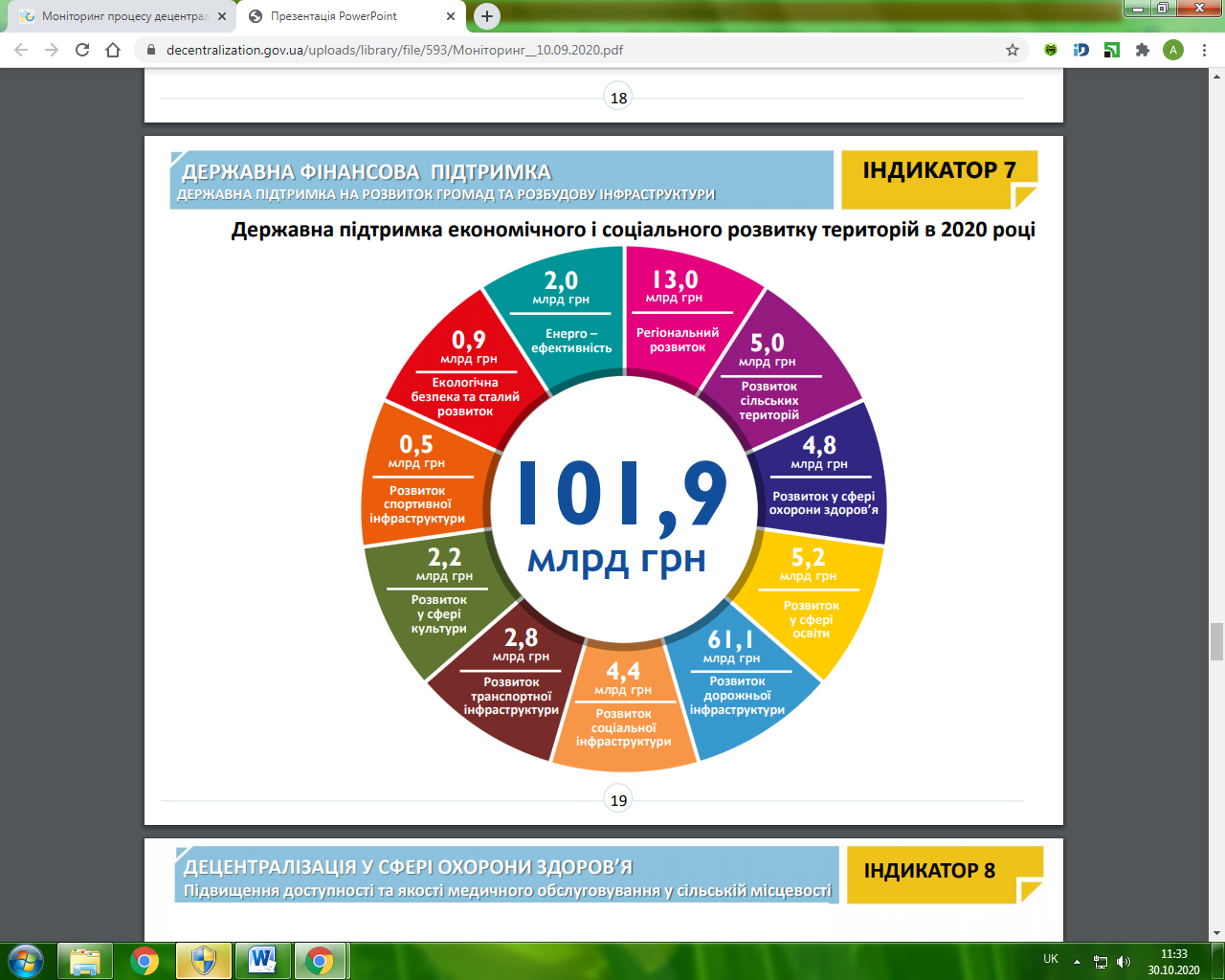 2.6. Результати децентралізації у сфері надання освітніх послуг2.7. Результати децентралізації у сфері соціальної політики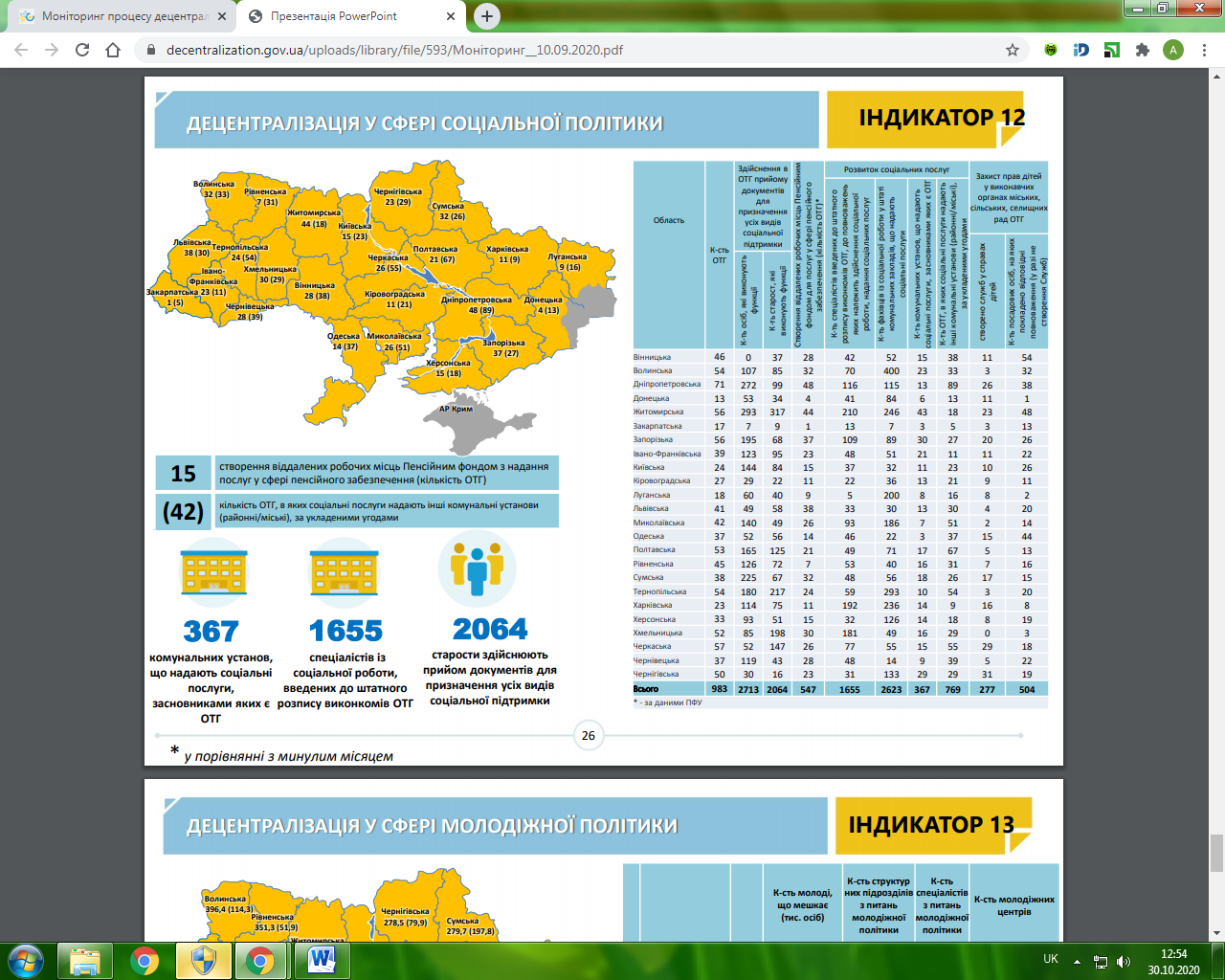 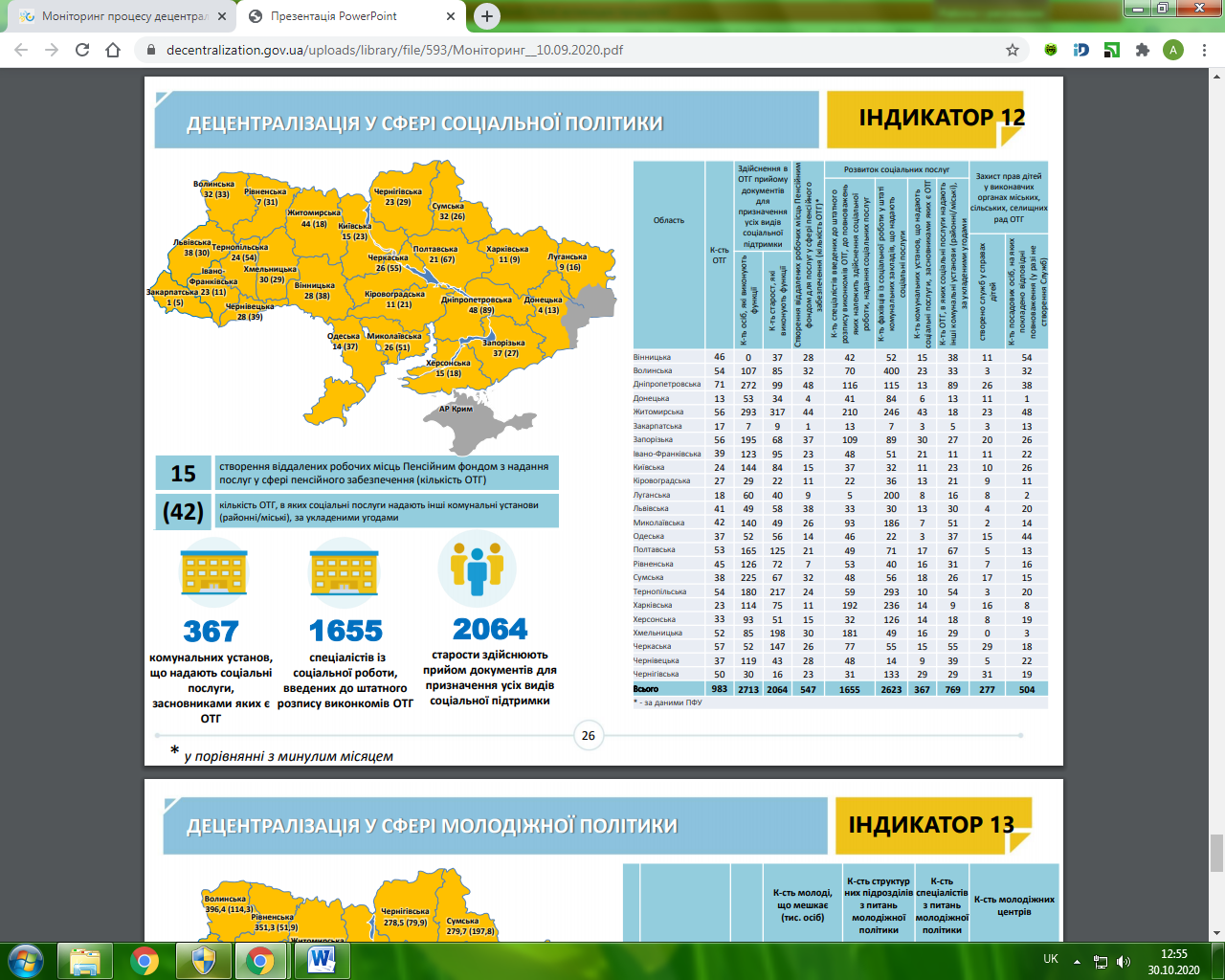 2.8. Результати децентралізації у сфері молодіжної політики2.9. Передача земельних ділянок сільськогосподарського призначення із державної у комунальну власність об’єднаних територіальних громад у 2020 р.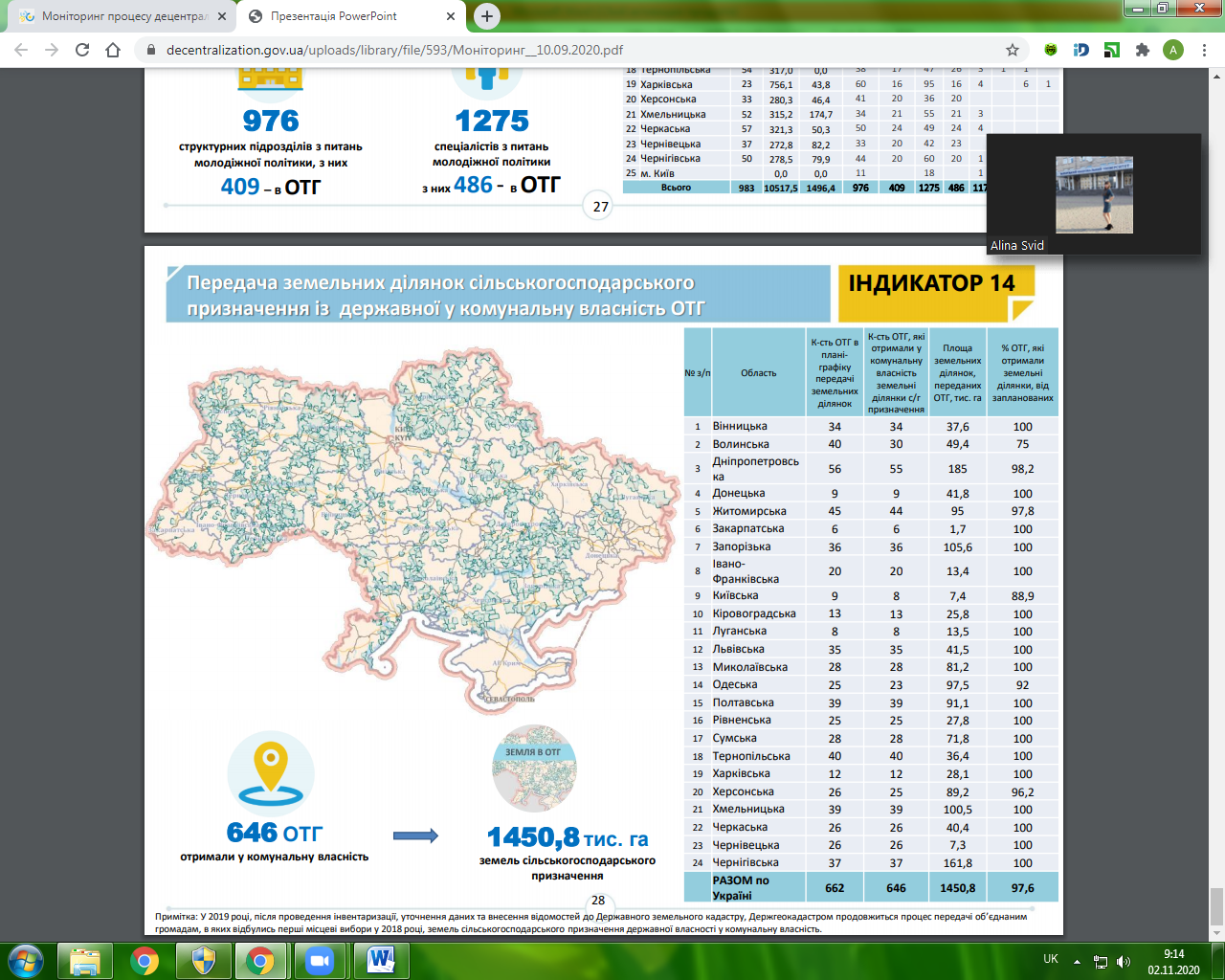 	2.10. Компетенції об’єднаних територіальних громад	2.11. Формування дохідної частини місцевих бюджетів	2.12. Місцевий економічний розвиток як ознака ефективної моделі місцевого самоврядування	2.13. Формули розрахунку ефективності внутрішніх освітніх послуг, які надаються за сприяння органів місцевого самоврядування (необхідні для оцінки ефективності децентралізації у сфері освіти)	2.14 Староста як один з ключових осіб місцевого самоврядування	2.15 Інститут префектури	2.16 Співробітництво територіальних громад	2.17 Державна субвенція місцевим бюджетам на формування інфраструктури об’єднаних територіальних громад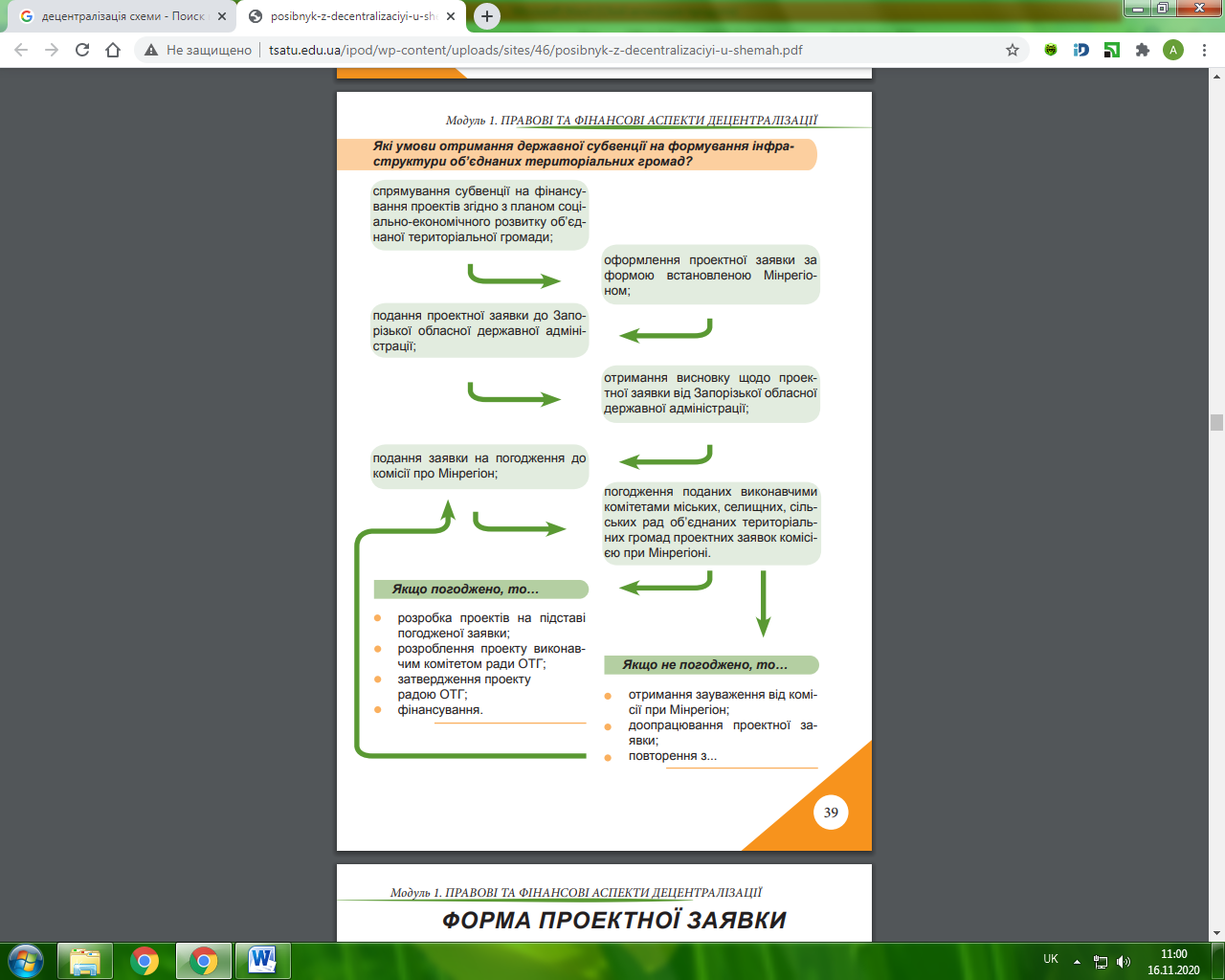 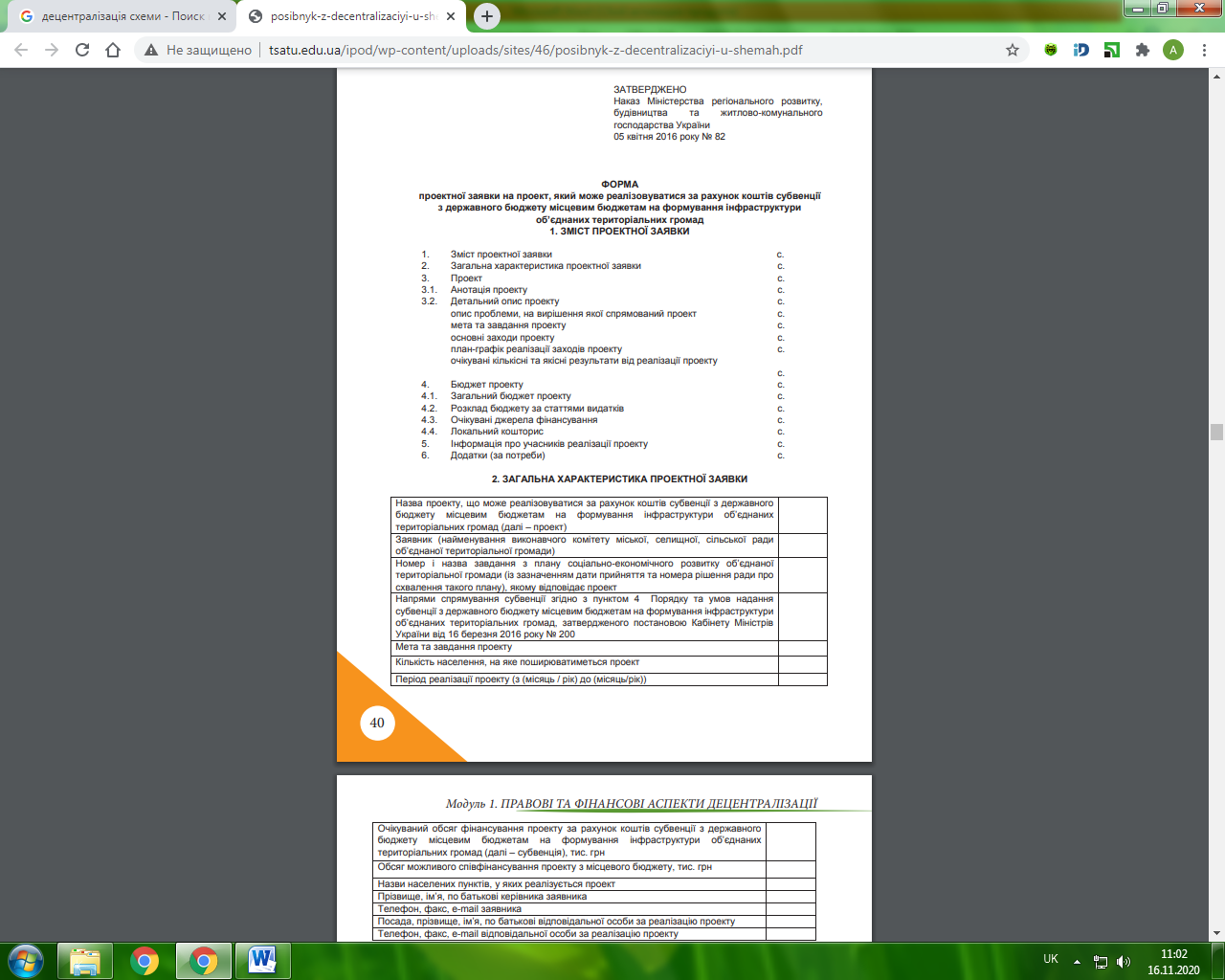 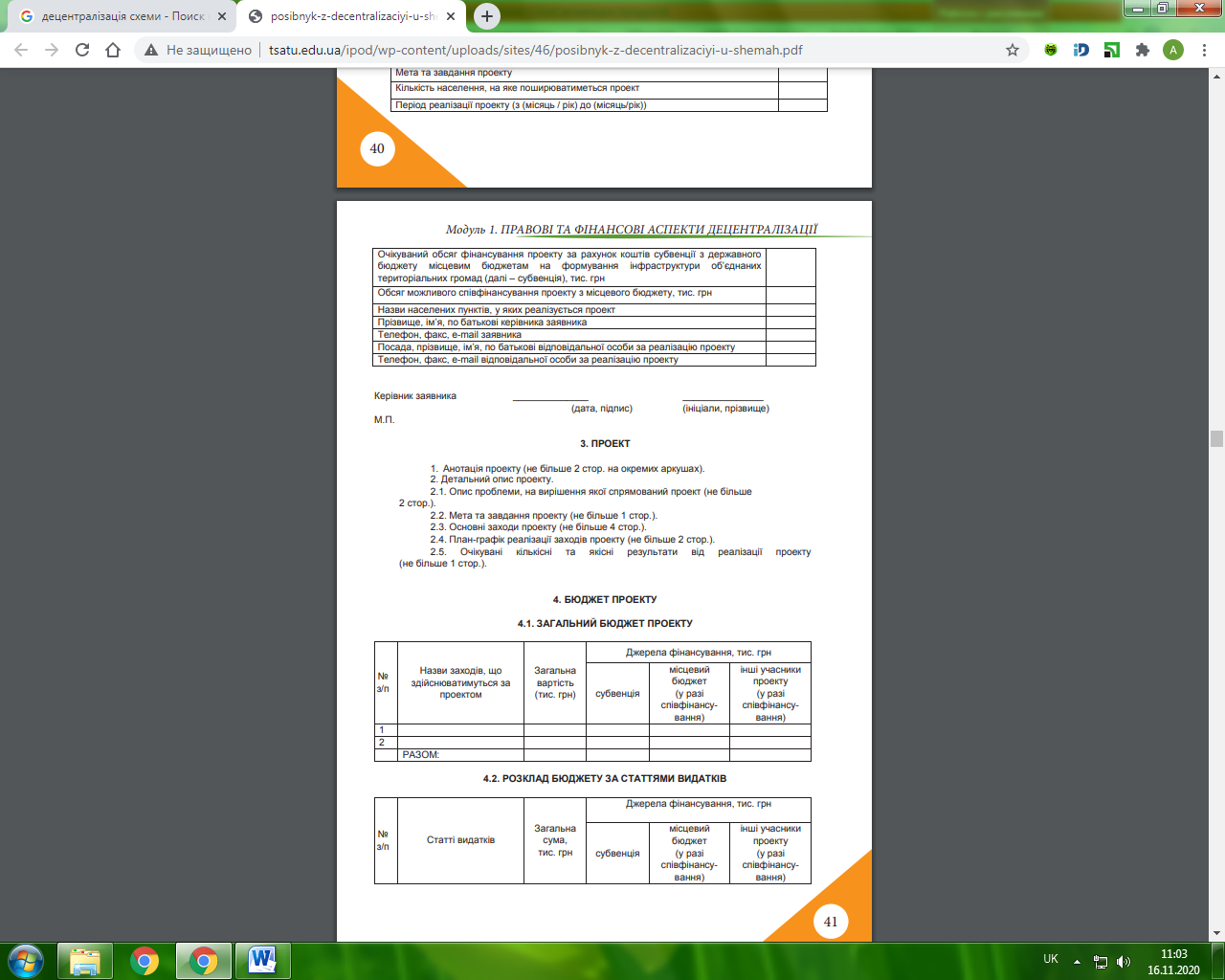 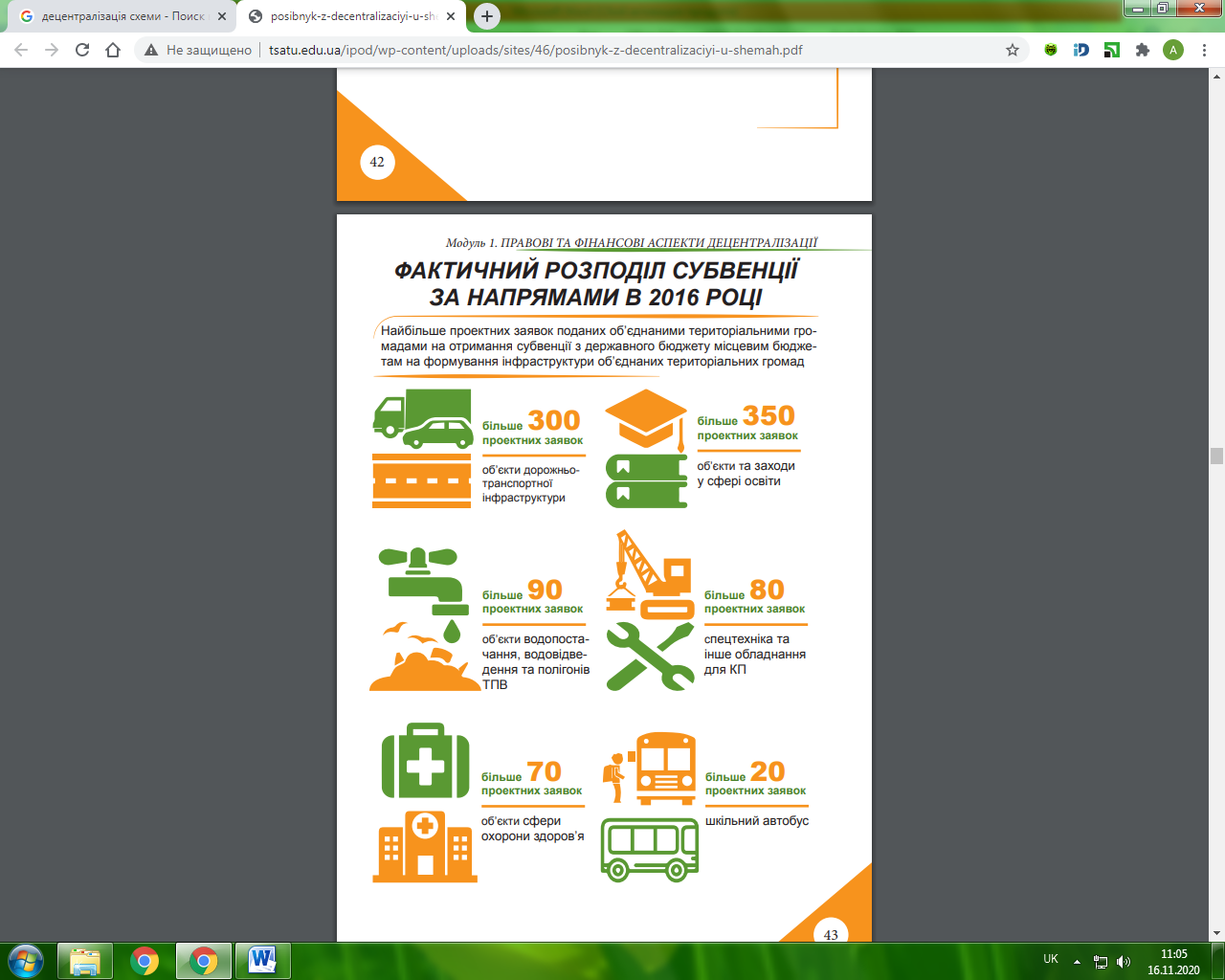 	2.18 Освітній округ: загальна характеристика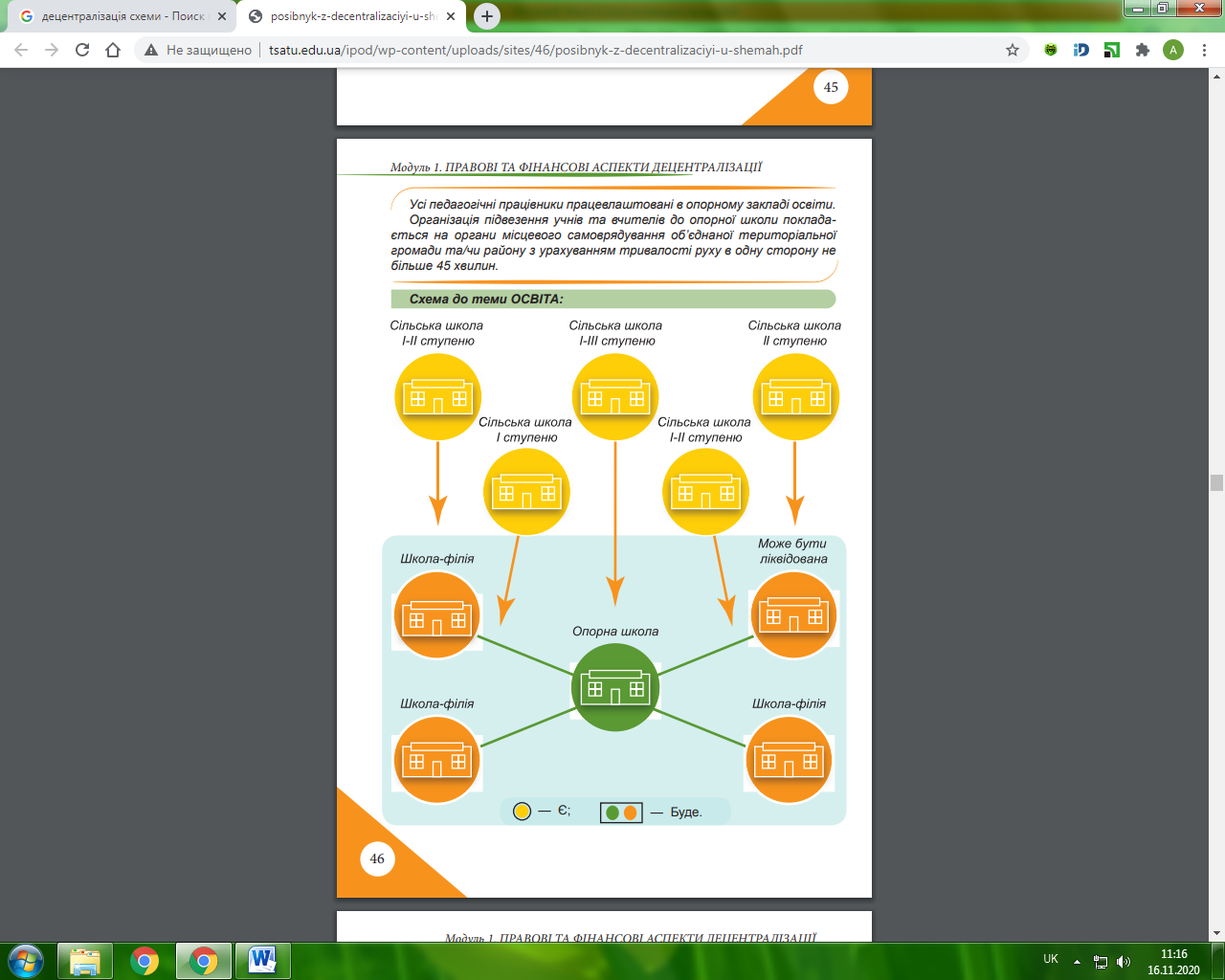 	2.19 Децентралізація у медичній сфері	2.20 Порядок добровільного приєднання до об’єднаної територіальної громади	2.21 Базові засади проектного менеджменту в ОТГ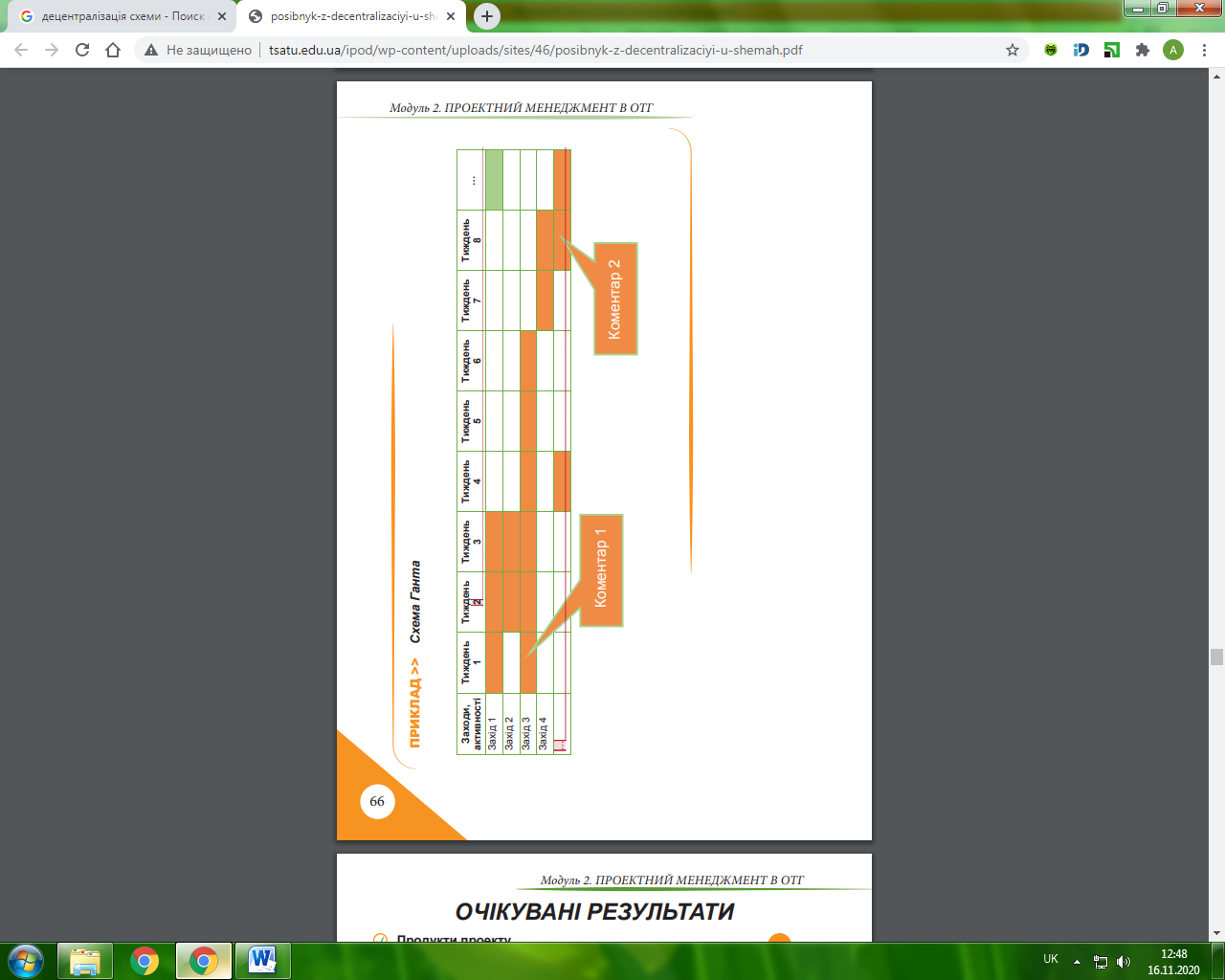 	              Січень  Лютий  Березень Квітень Травень Червень  	2.22 Соціальний маркетинг ОТГ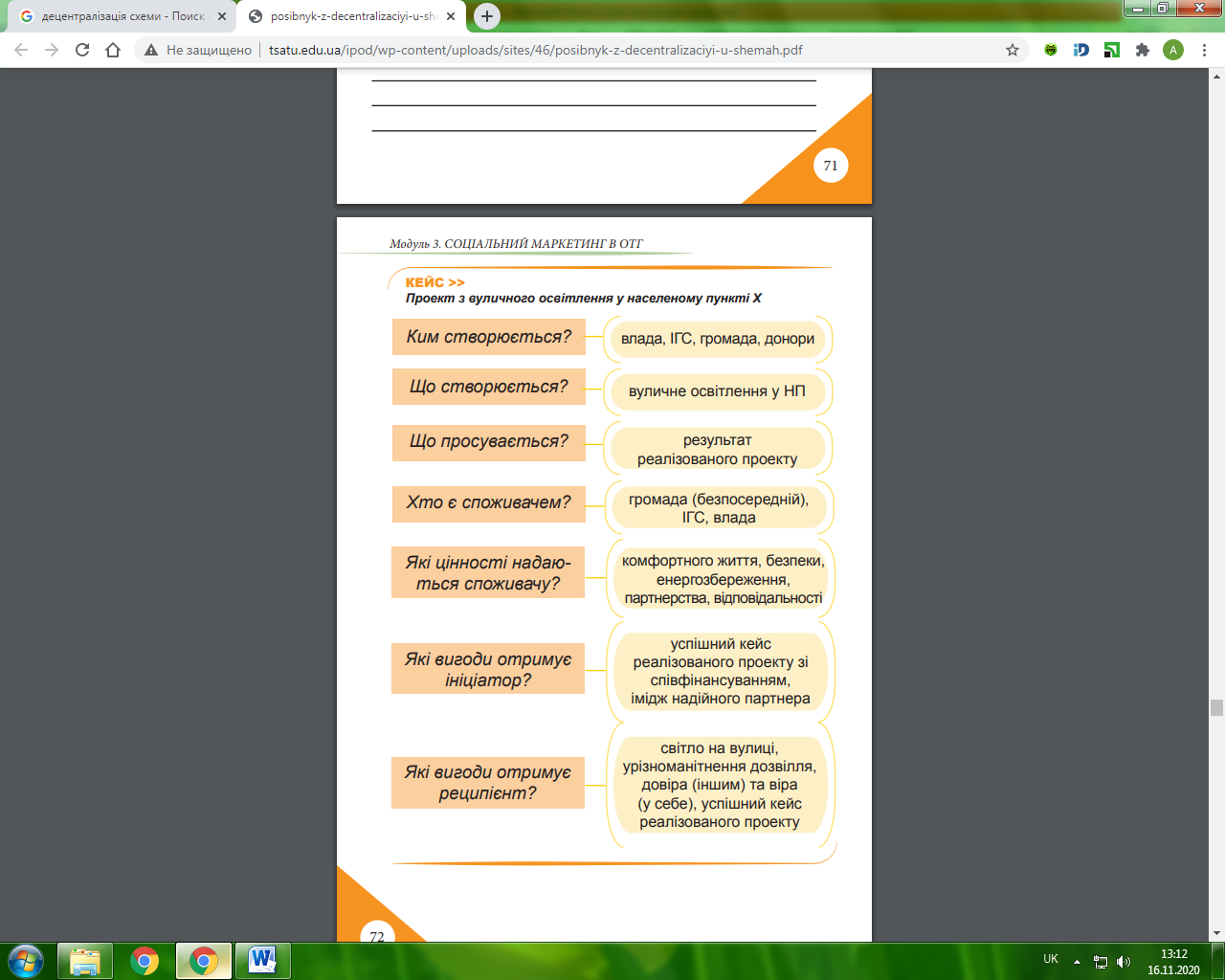 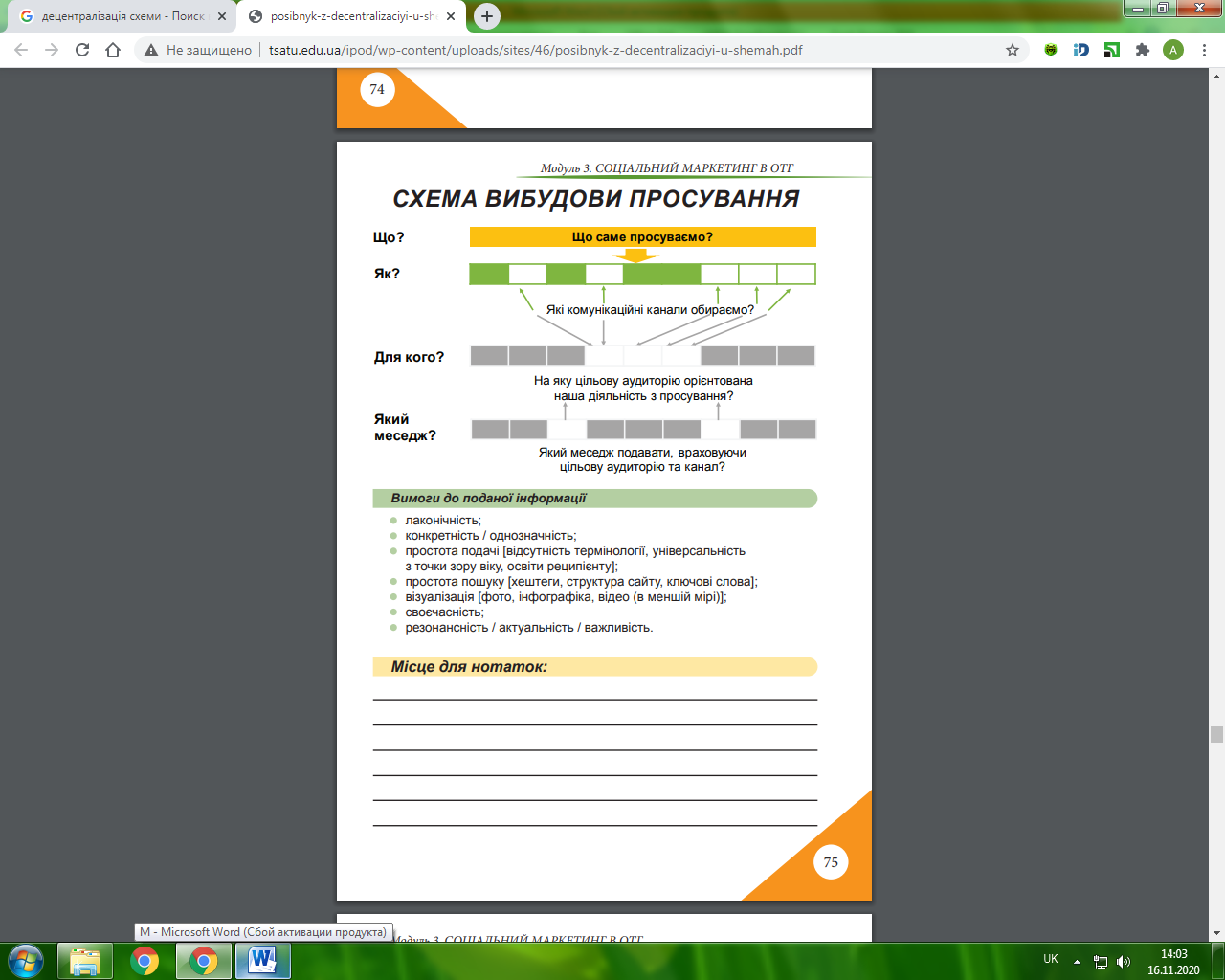 	2.23 Зарубіжний досвід децентралізаціїВИСНОВКИВ процесі комплексного аналізу правового регулювання конституційно-правових засад організації місцевого самоврядування в умовах децентралізації, проведеного в межах кваліфікаційної роботи, на основі чинного законодавства України і практики його застосування, теоретичного осмислення ряду наукових праць у різних областях знань, сформульовано ряд висновків, пропозицій та рекомендацій, спрямованих на удосконалення правового регулювання в досліджуваній сфері:1. Історія децентралізації багато в чому склалася ще в XIX – на початку XX ст. Вона базується на висновках економічної теорії і, як правило, містить у собі наступні чотири тези: децентралізація забезпечує більш ефективне розміщення ресурсів у громадському секторі. Система, при якій рішення про розміщення ресурсів у суспільному секторі приймаються на регіональному і муніципальному рівні, робить суспільний вибір більш точним, дозволяючи враховувати місцеві особливості суспільних переваг; децентралізація сприяє росту підзвітності органів державної влади в питаннях витрачання бюджетних коштів. Суть даного аргументу полягає у тому, що при децентралізації зв’язок між сплаченими податками й отриманими суспільними благами і послугами виявляється більш прямим і прозорим, оскільки податки стягуються там, де здійснюються бюджетні витрати; наявність власної податкової бази спонукає регіональну і місцеву владу вживати заходів для її розширення, тобто заохочувати розвиток регіональних і місцевих економік.; наділення регіональної і місцевої влади правом самостійно розпоряджатися бюджетними коштами стимулює їх до скорочення необґрунтованих витрат у суспільному секторі.2. Існує три типи децентралізації: політична, адміністративна і фіскальна, а також три основні форми (як зазначають окремі науковці) децентралізації – деконцентрація, деволюція і делегування. Політична децентралізація – це, по-перше, передача владних повноважень органам влади на рівень управління, який нижчий центрального; по-друге, спільна розробка і реалізація політики шляхом залучення зацікавлених сторін. Політична децентралізація проявляється шляхом деволюції.Фіскальна децентралізація – це делегування фінансових ресурсів та повноважень, формування дохідної частини бюджету. Вона передає місцевим органам влади, приватним підприємствам фінансові засоби, повноваження збирати місцеві податки, а також право визначати видатки місцевих бюджетів з метою виконання ними децентралізованих функцій. Узагальнюючи першоджерела, класифікують п’ять форм фінансовобюджетної децентралізації: самофінансування або відшкодування збитків виробництва шляхом плати користувачами за послуги; заходи часткового фінансування або виробництва, шляхом яких користувачі беруть участь у наданні послуг, розвитку інфраструктури шляхом фінансових внесків або вкладу робочої сили; розширення місцевих доходів (податки на нерухомість, продаж або непрямі платежі); трансферти, які переміщують загальні доходи від податків, що надаються центральним урядом місцевим органам влади для загальних або специфічних використань; надання дозволу на муніципальні запозичення або мобілізація грошових фондів місцевих органів влади через гарантування займу, кредитів.Адміністративна децентралізація спрямована на делегування владних повноважень стосовно процесу розробки і прийняття рішень, ресурсів і повноважень для надання державних послуг у визначених сферах з центрального до нижчих рівнів влади, галузевих управлінь підвідомчих центральним органам влади, агенцій. Існує два шляхи здійснення адміністративної децентралізації: через такі форми як деконцентрацію і делегування.3. Основні положення Хартії, що носять характер міжнародних стандартів, які мають як загальне значення для становлення, розвитку і функціонування системи місцевого самоврядування, так і профільне – у контексті їх реалізації в законодавстві окремих країн. Преамбула визначає цілі Ради Європи і констатує, що місцеве самоврядування – це невід’ємна основа демократичного ладу. Як і Європейська соціальна хартія, цей документ підкреслює важливість громадянських прав. У Преамбулі містяться концептуальні положення, що пояснюють мотиви прийняття державами-членами Ради Європи цього документа і їхнє ставлення до локальної демократії. Тут необхідно, насамперед, виділити головну позицію держав-членів Ради Європи, яка полягає в тому, що органи місцевого самоврядування є однією з основ будь-якого демократичного устрою. Вони також вважають, що право громадян брати участь в управлінні державними справами не тільки належить до демократичних принципів, але воно може бути безпосередньо здійснено саме на місцевому рівні. Тут же констатується, що захист і зміцнення місцевого самоврядування в різних європейських країнах являють собою значний внесок у побудову нової Європи на принципах демократії і децентралізації владних повноважень. Перша частина пояснює суть демократичної концепції місцевого самоврядування, визначає область його компетенції, способи правового захисту, джерела фінансування і механізми контролю його діяльності. Зокрема, згідно з нею, сутність місцевого самоврядування – це здатність і право населення управляти публічними справами в рамках закону. Перша частина Хартії також зазначає, що справжнє самоврядування неможливо без вільних виборів. У другій частині вказується обсяг зобов’язань, які учасники беруть на себе.4. Дослідження відповідності місцевого самоврядування демократичним європейським традиціям визначило такі його особливості:дефіцит законодавства щодо місцевого самоврядування, особливо в частині чіткого розмежування повноважень між місцевими органами виконавчої влади та органами місцевого самоврядування; велика кількість делегованих повноважень та недосконалість їх статусу позбавляє суб’єкти місцевого самоврядування фінансової та організаційно-правової самостійності; здійснення адміністративної реформи на місцевому і регіональному рівнях на засадах децентралізації, деконцентрації владних повноважень, субсидіарності, консолідації ресурсного забезпечення і стратегічного планування розвитку територіальних громад; відсутність прозорих процедур розв’язання так званих компетенційних спорів і конфліктних ситуацій на місцевому і регіональному рівнях, у першу чергу, у судовому порядку; невиконання і неімплементованість у повному обсязі у національне законодавство положень Європейської хартії місцевого самоврядування; необізнаність з її змістом представників місцевого самоврядування, державних службовців, громадян.Вивчення зарубіжного досвіду впровадження реформ децентралізації може допомогти позбутися деяких упереджень і невірних підходів, характерних для сучасної української практики управління «з центру». Показово, що в багатьох країнах одним із основних мотивів децентралізації є кращі перспективи місцевого розвитку, які в повній мірі стосуються й України. Перевага сильних самодостатніх та спроможних органів місцевого самоврядування у більш ефективному управлінні, сприяє покращенню місцевих проектів розвитку, коли більшість громадян можуть брати участь у прийнятті рішень і відчувають, що проект покращує конкретні умови їх проживання.Саме тому характерною особливістю для всіх моделей децентралізації в країнах із розвиненими ринковими відносинами є чітке законодавче розмежування функцій та повноважень між різними рівнями управління. А ефективне і дієве місцеве самоврядування може не лише усунути інституційні та юридичні перешкоди, а й сприяти зміцненню політичної стабільності та національній єдності, запровадженню інноваційних форм вирішення місцевих проблем.	5. Створення належних матеріальних, фінансових, організаційних умов для забезпечення виконання органами місцевого самоврядування власних і делегованих повноважень повинно здійснюватися з дотриманням таких принципів: наявності ресурсів, необхідних для здійснення визначених законом повноважень органів місцевого самоврядування; обчислення обсягу дотації вирівнювання на основі уніфікованих стандартів надання публічних послуг; надання трансфертів з державного бюджету безпосередньо кожному місцевому бюджету; визначення фінансовою основою здійснення органами місцевого самоврядування власних повноважень податків та зборів, які пов’язані з територією відповідної адміністративно-територіальної одиниці; закріплення за місцевими бюджетами частини коштів, що надходять від сплати податку на прибуток новостворених юридичних осіб, протягом п’яти років від дати інвестування в юридичну особу; надання органам місцевого самоврядування права регулювати ставки місцевих податків і зборів; недопущення надання іншими органами місцевого самоврядування та органами виконавчої влади податкових пільг, які зменшують власні доходи місцевих бюджетів. Пільги з місцевих податків і зборів можуть встановлюватися лише тим органом місцевого самоврядування, до бюджету якого зараховуються такі податки і збори; надання органам місцевого самоврядування доступу до залучення кредитних ресурсів для інвестиційного розвитку шляхом спрощення процедур погодження запозичень і місцевих гарантій та збалансування їх із способами державного контролю, спрямованого на запобігання банкрутству об’єктів права комунальної власності; підвищення прозорості й ефективності використання бюджетних коштів шляхом запровадження програмно-цільового методу для всіх місцевих бюджетів; визначення матеріальною основою місцевого самоврядування майна, зокрема землі, що перебуває у власності територіальних громад сіл, селищ, міст (комунальній власності), об’єктів спільної власності територіальних громад сіл, селищ, міст, району, області, а також належної бази оподаткування.	6. Територіальна громада існує в правовому просторі України, її органи утворюються у порядку і у спосіб, визначеними Конституцією і законами України. Саме закон, а не власне рішення, визначає повноваження органів місцевого самоврядування територіальної громади. Прийняті та підписані Президентом закони України «Про засади державної регіональної політики» та «Про добровільне об’єднання територіальних громад» є важливими кроками на шляху до децентралізації, і, зокрема, Закон «Про добровільне об’єднання територіальних громад» визначає конкретний механізм добровільного об’єднання територіальних громад, якого раніше не існувало. Створення потужних, самостійних та самодостатніх територіальних громад є важливою частиною процесу децентралізації. Загалом, реформи адміністративно-територіального устрою і управління адміністративно-територіальними одиницями різного ієрархічного рівня мають бути узгодженими, враховувати потреби країни. Як результат, зміна адміністративно-територіального устрою держави сприятиме ефективності використання бюджетних коштів, скорочення апарату, створення госпітальних округів тощо.Таким чином, добровільне об’єднання територіальних громад є важливим і дієвим інструментом, що сприяє впровадженню реформи децентралізації в Україні та підвищенню ефективності послуг і якості життя населення.7. Розумне зростання забезпечує покращення якості життя українців в селах, селищах, містах та локальної економіки, сприяє розвитку громадської активності у об’єднаних громадах. Оскільки саме ОТГ є надійними партнерами для бізнесу і міжнародних проектів, бо мають повноваження і ресурси для створення цікавих інвестиційних пропозицій і несуть відповідальність за прийняття усіх місцевих рішень. Окреслено нові цілі для ОТГ, які спонукають до запровадження принципів розумного зростання, а саме: розумної освіти, яка вчить швидко адаптуватися у мінливому світі і надихає до генерування нових корисних ідей; розумної місцевої економіки, яка, базуючись на власних конкурентних перевагах і ресурсах, залучає до підприємництва максимальну кількість жителів; розумної організації життєвого простору, в якому громадяни мають доступ до основних благ та послуг, а земля, на якій мешкає громада, використовується максимально ефективно і бережеться для майбутніх поколінь; розумного використання ресурсів та охорони довкілля, яке зобов’язує максимально ощадливо використовувати невідновлювані ресурси та розвивати виробництва на основі переробки відходів інших виробництв; розумних людей, котрі культивують здоровий спосіб життя, активність, зайнятість та самозайнятість, освіту впродовж життя та – гуртом – самоздатність всієї громади.Загалом, реалізація концепції «SMART-COMMUNITY» як одного з напрямів відродження та розвитку сільських територій передбачає: сталий соціально-економічний розвиток ОТГ на принципах морально-етичного та патріотичного виховання, духовності, розумності, гуманності та розвитку свідомості молоді; стратегічний розвиток ОТГ; удосконалення процесів формування кадрового потенціалу та прийняття управлінських рішень; активізацію ролі громадськості в управлінні територіальними громадами; формування оптимальної моделі публічного управління ОТГ; розвиток освіти та підвищення рівня виховання дітей, молоді та дорослих; вивчення, формування та запровадження новітніх технологій у лісництві та розвитку лісових екосистем, поширенні практики перманентної агрокультури та органічного виробництва; інноваційного зеленого, сільського, культурного та світоглядного туризму; удосконалення та впровадження перспективних підходів у практику екологічного будівництва, архітектури, розбудови соціальної та виробничої інфраструктури населених пунктів; поширення систем альтернативної енергетики, використання джерел відновлюваної енергії; запровадження інноваційних виробництв та підприємництва.ПЕРЕЛІК використаних джерел1. Антонюк Н. А. Децентралізація та антикризове управління : зв’язок, підходи, інструменти. Науковий вісник Мукачівського державного університету : збірник наукових праць. 2018. Вип. 2 (10). С. 8-14. 2. Бак Н. А. Децентралізація в Україні : бюджетні права, обов’язки та відповідальність. Фінанси України. 2016. № 7 (248). С. 64-81. 3. Бойко В., Мартинишин Я., Кирилюк Є., Коваленко Є. Децентралізація влади та розвиток соціально-культурної сфери в Україні. Економіка і менеджмент культури. 2016. № 1. С. 58-61.4. Братковський М. Л. Децентралізація публічної влади в України: проблеми та перспективи. Держава та регіони : науково-виробничий журнал. 2010. № 4. С. 108-111. 5. Брусенський О. Децентралізація та децентралізовані : Чому кількість не переходить в якість? Демократична Україна : всеукраїнський громадсько-політичний тижневик. 2020. № 4/5. С. 7-10.6. Буряк М. І. Адміністративно-фінансова децентралізація як фактор розвитку субрегіональних територіальних громад. Вісник Дніпропетровської державної фінансової академії. 2014. № 1 (31). С. 58-65.7. Возняк Г. Бюджетна децентралізація й економічний ріст регіонів України: аналіз та оцінка. Світ фінансів. 2015. Вип. 3. С. 105-117. 8. Гавриленко А. С. Децентралізація влади : компаративістський аналіз зарубіжного досвіду. Формування ринкових відносин в Україні. 2015. № 10 (173). С. 121-124.9. Гончар В. М. Децентралізація влади в Україні на прикладі Київської області. Вісник Київського національного університету імені Тараса Шевченка. 2015. Вип. 2 (4). C. 14-18. 10. Горбатюк М. Децентралізація і регіональні політичні еліти (на прикладі Вінницької області). Народна творчість та етнологія. 2019. № 3 (379). С. 76-88. 11. Денисов К. В. Децентралізація влади в Україні : адміністративні та бюджетні аспекти, національна безпека. Бізнес Інформ. 2015. № 12. С. 60-64. 12. Деркач М. І. Децентралізація фіскальних функцій держави у країнах з транзитивними економіками. Наукові записки Національного університету «Острозька академія». 2011. С. 32-37.13. Децентралізація влади : законодавство, роз’яснення, зразки документів / Клименко О. І., Давтян Д. О., Дробот О. І. та ін. Київ : Юрінком Інтер, 2017. 417 с.14. Децентралізація публічної влади : досвід європейських країн та перспективи України : практичний посібник / Бориславська О.М. та ін. Київ : Центр політико-правових реформ, 2012. 209 с. 15. Джурило А. П. Актуальні проблеми управління освітніми системами у зарубіжжі : централізація і децентралізація. Український педагогічний журнал. 2015. № 4. C. 170-178.16. Додатковий протокол до Європейської хартії місцевого самоврядування про право участі у справах органу місцевого самоврядування від 16 листопада 2009 року. Верховна Рада України. Законодавство : офіційний вебсайт. URL: http: // zakon2. rada. gov. ua/ laws/ show /994_b49 (дата звернення: 01.11.2020).17. Донченко К. А. Багатоструктурний підхід до поняття «децентралізація». Політологічний вісник. 2014. Вип. 76. С. 275-286.18. Європейська декларація прав міст від 18 березня 1992 року. CLRAE : офіційний вебсайт. URL: http:// www.minregionbud. gov.ua/ index.php?id=2119 (дата звернення: 01.11.2020).19. Європейська стратегія щодо інновацій та доброго врядування на місцевому рівні. Іrgo : офіційний вебсайт. URL: http://irgo.org.ua/politika-i-vlast/yevropejska-strategiya-shhodo-innovacij-ta-dobrogo-vryaduvannya-na-miscevomurivni (дата звернення: 01.11.2020).20. Європейська Хартія місцевого самоврядування. Верховна Рада України. Законодавство : офіційний вебсайт. URL: http://zakon5.rada.gov.ua/laws/show/994_03 (дата звернення: 30.10.2020).21. Єгорова В. С., Баштанник А. Г., Калиновський Б. Г., Коваль М. О. Децентралізація публічної влади : теорія, практика, зарубіжний досвід : колективна монографія. Одеса : Гельветика, 2018. 298 с.22. Іртищева І. О., Хвесик Ю. М., Стегней М. І. Децентралізація системи управління в забезпеченні сталого розвитку сільських територій. Економіка АПК. 2015. № 4 (246). C. 64-70. 23. Камінська Н. В. Децентралізація влади і досвід її проведення у зарубіжних державах. Наукові записки Інституту законодавства Верховної Ради України. 2014. № 4. C. 35-40. 24. Кістерський Л. Л., Липова Т. Децентралізація управління міжнародними ресурсами для економічних реформ. Економіка України. 2017. № 2 (663). С. 24-36.25. Кобильник В. В. Децентралізація державної влади : польський досвід для України. Політологічні студії. 2015. Вип. 4. C. 25-36.26. Колишко Р. А. Децентралізація публічної влади в унітарній державі : дис. ... канд. юрид. наук: 12.00.01 / Київський національний університет імені Тараса Шевченка. Київ, 2003. 209 с.27. Колишко Р. А. Децентралізація публічної влади: історія та сучасні тенденції розвитку. Вісник Київського національного університету імені Тараса Шевченка. 2003. Вип. 25. С. 198-204.28. Корень Н. В. Бюджетна децентралізація в Україні : результати реформи та пріоритети розвитку. Стратегічні пріоритети. 2017. № 2 (43). С. 81-88.29. Корж І. Ф. Децентралізація та її вплив на розвиток регіональних суспільних відносин. Інформація і право : науковий фаховий журнал. 2018. № 4 (27). С. 9-14. 30. Кримець Л. В. Децентралізація влади у контексті науково-освітнього простору : світовий досвід. Військова освіта. 2017. № 1 (35). С. 95-102.31. Лікарчук Н. В. Децентралізація органів державного управління: фактори, ознаки, підходи та форми. Вісник Київського національного університету імені Тараса Шевченка. 2017. Вип. 2 (9). С. 43-46. 32. Ліска А. Г. Децентралізація в Україні : порівняльний аналіз оцінок населення і депутатів місцевих рад у містах і об’єднаних територіальних громадах. Вісник Харківського національного університету імені В.Н. Каразіна. 2018. Вип. 33. С. 80-90.33. Мануілова К. В. Децентралізація публічної влади в Данії: досвід для України. Інвестиції : практика та досвід : науково-практичний журнал. 2015. № 15. С. 96-99.34. Мартин А. Децентралізація влади в Україні : землевпорядний аспект. Землевпорядний вісник. 2015. № 4. С. 20-25.35. Мельник К. П. Децентралізація як мотиватор розширення функцій вітчизняного інституту аудиту. Економіка АПК : міжнародний науково-виробничий журнал. 2019. № 5 (295). С. 40-48. 36. Мостовенко О. О., Зінченко М. М. Децентралізація місцевих бюджетів як інструмент подолання фінансово-економічної кризи в Україні. Містобудування та територіальне планування. 2015. Вип. 57. С. 271-278.37. Наконечна Г., Матвійчук Н. Бюджетна децентралізація в Україні : сутність та основні переваги реалізації реформи. Історико-правовий часопис. 2019. № 1 (13). С. 39-44. 38. Наливайко Л. Децентралізація влади в Україні в умовах розбудови демократичного громадянського суспільства. Підприємництво, господарство і право. 2015. № 10 (238). С. 44-47.39. Некряч А. Децентралізація – стратегічний шлях до зміцнення дієздатності місцевого самоврядування. Актуальні проблеми державного управління. 2002. № 3. С.255-268.40. Павлюк К. В., Степанова О. В. Децентралізація в системі фінансування охорони здоров’я. Фінанси України. 2015. № 4 (233). С. 67-85.41. Павлюк Н. В. Децентралізація влади як основа удосконалення організаційно-правового механізму публічного управління. Ефективність державного управління. 2016. Вип. 4 (49). С. 183-190.42. Падалка О. С. Децентралізація – нова парадигма соціально-економічного розвитку регіонів України. Економіка України. 2015. № 10 (647). С. 45-53. 43. Пільгун М. С. Децентралізація влади в умовах реформування публічного управління в Україні. Новий колегіум. 2019. № 1 (95). C. 87-92. 44. Попко В. В. Децентралізація влади – необхідна умова (індикатор розвитку) місцевого самоврядування. Часопис Київського університету права. 2016. № 2. С. 70-75. 45. Попова М. Ф. Децентралізація влади як механізм розвитку громад. Актуальні проблеми політики. 2015. Вип. 54. С. 258-264.46. Предборський В. А. Децентралізація влади : загроза посилення тінізаційних трендів. Формування ринкових відносин в Україні. 2016. № 2 (177). С. 3-6.47. Приходько Х. В. Децентралізація публічної влади та місцеве самоврядування: концептуально-правові питання. Часопис Київського університету права : український науково-теоретичний часопис. 2014. № 4. C. 71-74. 48. Про добровільне об’єднання територіальних громад : Закон України від 5 лютого 2015 р. № 157-VIII. URL: http://zakon2.rada.gov.ua/laws/show/157-19 (дата звернення: 30.10.2020).49. Про місцеве самоврядування в Україні : Закон України від 21 травень 1997 р. № 280/97-ВР. URL: http://zakon3.rada.gov.ua/laws/show/280/97-%D0%B2%D1%80 (дата звернення: 30.10.2020).50. Про схвалення Концепції реформування місцевого самоврядування та територіальної організації влади в Україні : розпорядження Кабінету Міністрів України від 1 квітня 2014 року № 333-р. URL: http://zakon5.rada.gov.ua/laws/show/333-2014-%D1%80 (дата звернення: 01.11.2020).51. Прокопчук О. А. Децентралізація як механізм соціально інклюзивного розвитку сільських територій. Інноваційна економіка : науково-виробничий журнал. 2017. № 3/4 (68). С. 129-134. 52. Росоляк О., Дякович О. Децентралізація публічної влади : європейський досвід та поступ України. Актуальні проблеми правознавства : збірник наукових праць. 2017. Вип. 4 (12). С. 112-117.53. Світлична А. Е. Децентралізація як спосіб організації публічної влади в державі. Науковий вісник Національного університету біоресурсів і природокористування України : збірник наукових праць. 2014. Вип. 197. С. 33-39.54. Серьогін В., Серьогіна С. Децентралізація і місцеве самоврядування у контексті зміцнення народовладдя в Україні. Право України. 2019. № 10. С. 158-174.55. Сидорчук О., Чабанна М., Гарань О., Бекешкіна І., Бураковський І., Золкіна Р., Кермач М. Децентралізація влади в Україні : досягнення і загрози. Трансформації суспільних настроїв в умовах протидії агресії Росії на Донбасі : регіональний вимір : колективна монографія. Київ : Стилос, 2017. 450 с.56. Симоненко В. К. Децентралізація як детермінант регіональної політики. Регіональна економіка : науково-практичний журнал. 2018. № 3 (89). С. 5-9. 57. Скрипнюк О. Децентралізація влади як чинник забезпечення стабільності конституційного ладу : теорія й практика. Віче. 2015. № 12 (392). С. 22-24.58. Слухай С. В. Децентралізація держави в контексті ринкової трансформації. Вісник Київського національного університету імені Тараса Шевченка. 2003. С. 23-25. 59. Стеценко С. Г. Децентралізація в Україні : національні традиції та європейський досвід. Регіональна політика і децентралізація влади в Україні в контексті євроінтеграційних процесів. 2015. № 1. С. 146-154. 60. Стратегія сталого розвитку «Україна – 2020»: Указ Президента України від 12 січня 2015 року № 5/2015. URL: http://zakon3.rada.gov.ua/laws/show/5/2015 (дата звернення: 10.10.2020).61. Сукач О. М., Луценко Н. О. Бюджетна децентралізація в Україні : проблеми і перспективи. Вісник Східноєвропейського університету економіки і менеджменту. 2017. № 2. С. 120-127. 62. Сумська Т. Децентралізація бюджетної системи як організаційна основа системи місцевого самоврядування. Журнал європейської економіки. 2015. Т. 14, (№ 1). С. 59-71. 63. Трачук П. А. Децентралізація та проблеми адміністративного самоврядування . Держава і право : збірник наукових праць. Юридичні і політичні науки. 2010. Вип. 48. С. 238-242. 64. Трещов М. Децентралізація як засіб ресурсної самодостатності територіальних громад: теоретичний аспект. Державне управління та місцеве самоврядування. 2015. Вип. 2 (25). С. 60-69.65. Тульчинський Р. В. Децентралізація як чинник модернізації економіки регіональних суспільних систем в умовах становлення нового регіоналізму в Україні. Сучасні проблеми економіки і підприємництво. 2018. Вип. 21. C. 30-35.66. Храбров Г. О. Блокчейн і децентралізація знань. Вісник Харківського національного університету імені В.Н. Каразіна. 2017. Вип. 57. С. 79-85. 67. Хребтій І. В. Децентралізація як рушійна сила підвищення ефективності державного управління. Інвестиції : практика та досвід : науково-практичний журнал. 2018. № 1. С. 108-112. 68. Чечель А. О. Децентралізація на засадах збалансованого розвитку : шляхи подолання еколого-економічних проблем Донецької області. Менеджер : вісник Донецького державного університету управління : науковий журнал. 2017. № 3 (76). С. 46-53.69. Шапоренко О.О. Бюджетна децентралізація в Україні : сучасний стан та подальші кроки. Управління проектами та розвиток виробництва. 2016. № 3 (59). С. 13-22. 70. Шляхтун П. Децентралізація по-українськи в контексті європейського досвіду місцевого самоврядування. Віче. 2015. № 18 (398). С. 27-31.71. Шубенко А І. Децентралізація – перші кроки розвитку та старі проблеми. Бізнес Інформ. 2017. № 7. С. 85-90. 72. Юркевич І. Децентралізація та реформування місцевого самоврядування в Україні. Актуальні проблеми правознавства. 2017. Вип. 3 (11). С. 100-104.73. Dubois H.F.W., Fattore G. Definitions and typologies in public administration research : the case of decentralization. International Journal of Public Administration. 2009. № 32 (8). Р. 4–27.74. Faguet J.-P. Decentralization and Governance. Special Issue of World Development. 2014. № 53. Р. 1–112.75. Fisman R., Gatti R. Decentralization and Corruption : Evidence Across Countries. Journal of Public Economics. 2000. Vol.83. № 3. Р. 25–45.76. Furniss N. The Practical Significance of Decentralization. The Journal of Politics. 1974. № 36 (4). Р. 58–82.77. Schrape J.-F. The Promise of Technological Decentralization. A Brief Reconstruction. Society. 2019. № 56. Р. 31–37.РозділПрізвище, ініціали та посадаконсультантаПідпис, датаПідпис, датаРозділПрізвище, ініціали та посадаконсультантазавданнявидавзавданняприйняв1Шумейко І.П., доцент2Шумейко І.П., доцент№з/пНазва етапів кваліфікаційної роботиСтрок  виконання етапів роботиПримітка1Пошук необхідної літературитравень 2020 рокувиконано2Збір та аналізування статистичних даних по досліджуваній темітравень 2020 рокувиконано3Виокремлення проблемних питань досліджуваної темичервень 2020 рокувиконано4Оформлення пояснювальної запискилипень 2020 рокувиконано5Оформлення практичної частинисерпень 2020 рокувиконано6Оформлення висновківвересень 2020 рокувиконано7Оформлення переліку використаних джерелвересень 2020 рокувиконано8Попередній захист кваліфікаційної роботи на кафедрілистопад 2020 рокувиконано9Підготовка тексту усного повідомленнялистопад 2020 рокувиконано10Захист кваліфікаційної роботигрудень 2020 рокувиконаноВВПвнутрішній валовий продуктКонцепціяКонцепція реформування місцевого самоврядування та територіальної організації владиОТГоб’єднана територіальна громадаПДФОподаток на доходи фізичних осібр.рікст.статтяХартіяЄвропейська хартія місцевого самоврядуванняч.частина№НауковецьТрактування1Д. ІванчевичПроцес, який передбачає передачу влади ухвалювати рішення якомога нижчому рівню в межах організації.2Ж. ВедельПроцес передачі безпосередньо до рук зацікавлених осіб управління місцевими справами для надання їм переваг демократичного характеру.3М. ШатінРозподіл функцій між різними органами однієї ланки.4А. КолодійГлобальний зсув влади з передачею більшості повноважень місцевим органам.5Ж.-П. ФагуетПередача центральним (національним) урядом визначених функцій, з усіма необхідними для їх виконання адміністративними, політичними і економічними атрибутами, до місцевих органів влади, які є самостійними одиницями і суверенними в географічних межах або функціональних сферах діяльності, які визначені на законодавчому рівні.6А. ЛелеченкоДелегування повноважень, ресурсів і відповідальності від центральних органів влади до місцевих, а також до приватних підприємницьких утворень.7В. КравченкоПроцес передачі частини функцій та повноважень центральних органів виконавчої влади органам регіонального та місцевого самоврядування.8М. БаймуратовФорма розподілу повноважень поряд з деконцентрацією та повною централізацією, характеризує її як вилучення з центральної влади повноважень на прийняття важливих рішень і здійснення їх на місцях органами, що володіють певною незалежністю щодо центральної влади.9Ю. РозенфельдФормування органів, що здійснюють управління територіальними частинами держави незалежно від центральних органів.10Ж. ЛитвакПередача владних повноважень і відповідальності для виконання державних функцій з центрального уряду до підпорядкованих або напівзалежних державних органів або до приватного сектору.11К. ЛиньовПроцес передачі відповідальності за планування, розподіл та реалізацію ресурсного забезпечення від центральних органів державної влади до регіональних, місцевих органів самоврядування.Частка власних доходів місцевих бюджетів (загальний фонд) у ВВПЧастка власних доходів місцевих бюджетів (загальний фонд) у ВВПЧастка власних доходів місцевих бюджетів (загальний фонд) у ВВП№Рік%120145,1220155,1220166,2420176,5520186,6620196,8720206,7Власні доходи загального фонду місцевих бюджетівВласні доходи загального фонду місцевих бюджетівВласні доходи загального фонду місцевих бюджетів№РікМільйонів гривень1201468,62201598,222016146,642017192,752018234,162019275,272020291,9Зростання доходів загального фонду місцевих бюджетів на одного мешканця за січень-липень 2016-2020 рр.Зростання доходів загального фонду місцевих бюджетів на одного мешканця за січень-липень 2016-2020 рр.Зростання доходів загального фонду місцевих бюджетів на одного мешканця за січень-липень 2016-2020 рр.Зростання доходів загального фонду місцевих бюджетів на одного мешканця за січень-липень 2016-2020 рр.РікВласні доходи на одного мешканцяПодаток на доходи фізичних осібМісцеві податки і збори20162020,81093,3584,920172661,21532,6742,720183277,01934,9868,120194122,32482,71126,520204209,32583,41125,5Структура надходжень доходів загального фонду місцевих бюджетів (без трансфертів з державного бюджету) за січень-липень 2020 р.Структура надходжень доходів загального фонду місцевих бюджетів (без трансфертів з державного бюджету) за січень-липень 2020 р.Структура надходжень доходів загального фонду місцевих бюджетів (без трансфертів з державного бюджету) за січень-липень 2020 р.Структура надходжень доходів загального фонду місцевих бюджетів (без трансфертів з державного бюджету) за січень-липень 2020 р.Структура надходжень доходів загального фонду місцевих бюджетів (без трансфертів з державного бюджету) за січень-липень 2020 р.Структура надходжень доходів загального фонду місцевих бюджетів (без трансфертів з державного бюджету) за січень-липень 2020 р.Структура надходжень доходів загального фонду місцевих бюджетів (без трансфертів з державного бюджету) за січень-липень 2020 р.РегіонПДФОПлата за землюПодаток на нерухоме майноЄдиний податокАкцизний податокІнші платежіВсього на території України61,4%10,7%2,2%13,6%4,8%7,2%Міста обласного значення62,8%11,2%2,3%15,1%5,9%2,9%Об’єднані територіальні громади60,8%12,6%2,4%14,6%5,9%3,7%Зведені бюджети районів54,0%16,9%2,5%16,4%5,8%4,4%№ОбластьКількість загальноосвітніх навчальних закладівКількість загальноосвітніх навчальних закладівКількість загальноосвітніх навчальних закладів№ОбластьУсьогоЗаклади, які перебувають в управлінні районної державної адміністраціїЗаклади, які перебувають в управлінні органів місцевого самоврядування (міста обласного значення, об’єднані територіальні громади)1Вінницька7715712002Волинська6012613403Дніпропетровська8531736804Донецька5381833555Житомирська6101984126Закарпатська6435341097Запорізька5241433818Івано-Франківська6753962799Київська66145320810Кіровоградська32020911111Луганська2772176012Львівська121681440213Миколаївська46124721414Одеська74644330315Полтавська57231925316Рівненська57138818317Сумська41117323818Тернопільська75041933119Харківська74645928720Херсонська41822918921Хмельницька64522342222Черкаська53728625123Чернівецька40117422724Чернігівська486166320ВсьогоВсього1443376786755№РегіонКількістьОТГКількістьОТГКількість молоді, що мешкаєКількість молоді, що мешкаєКількість структурних підрозділів з питань молодіжної політикиКількість структурних підрозділів з питань молодіжної політикиКількість спеціалістів з питань молодіжної політикиКількість спеціалістів з питань молодіжної політикиКількість молодіжних центрівКількість молодіжних центрівКількість молодіжних центрівКількість молодіжних центрів№РегіонВсьогов ОТГВсьогов ОТГВсьогов ОТГВсьогов ОТГКомунальної форми власностіКомунальної форми власностіПриватної форми власностіПриватної форми власності№РегіонВсьогов ОТГВсьогов ОТГВсьогов ОТГВсьогов ОТГВсьогов ОТГВсьогов ОТГ1Вінницька46429,452,6461369191332Волинська54396,4114,337857326723Дніпропетровська71884,8131,4601511648564Донецька131021,631,732672962475Житомирська56342,5142,374457545216Закарпатська17395,118,6921327Запорізька56450,2106,25736563678Івано-Франківська39388,90,04627462336129Київська24466,515,3305342510Кіровоградська27255,130,051275827811Луганська18182,254,816331712112Львівська41769,351,915513Миколаївська42314,1197,81786421514Одеська37662,50,0481151132115Полтавська53386,643,85624753416Рівненська34351,346,4336431117Сумська38279,7174,7523145353118Тернопільська54317,050,338174726415118Харківська23756,182,260169516\6120Херсонська33280,346,4412036203121Хмельницька52315,279,9342155214422Черкаська57321,350,3502449241123Чернівецька37272,882,2332042231124Чернігівська50278,579,944206020111125м. Київ0,00,01118Всього98310517,51496,49764091275117228510225№Найменування показникаСпосіб розрахункуПоказники забезпеченості (організації) освітнього процесуПоказники забезпеченості (організації) освітнього процесуПоказники забезпеченості (організації) освітнього процесу1111Частка додаткових освітніх програм, % (Р2)Р2 = (ОП дод / ОП заг) * 100,де ОП дод – число додаткових навчальних програм, а ОП заг – загальне число навчальних програм.2Забезпечення навчального процесу літературою,од./ чол.. (Р3)Р3 = (Л / К учн) * 100,де Л – кількість одиниць навчальної літератури в бібліотеці,К учн – кількість учнів.Показники рівня задоволення потреб в освітніх послугахПоказники рівня задоволення потреб в освітніх послугахПоказники рівня задоволення потреб в освітніх послугах2221Частка предметів, які викладають з використанням інноваційних методів, % (Р4)Р4 = (П ін / П заг) * 100,де П ін – кількість предметів з інноваційною складовою,П заг – загальна кількість предметів.2Частка предметів профільного характеру в 10-11 класах, % (Р5)Р5 = (П пр / П заг) * 100,де П пр. – кількість предметів профільного навчання,П заг – загальна кількість предметів.3Якісна успішність за результатами року, % (Р6)Р6 = (К 4 та 5 / К вип) * 100,де К 4 та 5 – кількість випускників, які склали зовнішнє незалежне оцінювання на рівні, який відповідає оцінці 4 та 5,К вип – загальна кількість випускників.4Частка учнів-переможців олімпіад різних рівнів, % (Р7)Р7 = (КП / К вип) *100,де Кп – кількість учнів, які стали призерами,К вип – загальна кількість випускників.5Кількість випускників, зарахованих до закладів професійної освіти, % (Р8)Р8 = (Кпо / К вип.) *100, де Кпо – кількість випускників, які вступили до закладів професійної освіти,К вип – загальна кількість випускників.Показники розвитку потенціалуПоказники розвитку потенціалуПоказники розвитку потенціалу3331Забезпечення навчальними площами у відповідності до нормативів, % (Р9)Р9 = (О факт / О норм) * 100, де О факт – фактичне забезпечення навчальними площами на одного учня; О норм – нормативний показник площі на одного учня.Первинна медична допомогаРівень громадиЗа надання медичних послуг відповідатиме сільський, селищний, міський голова об’єднаної громади, якого обрали люди, який має вирішувати, в якій формі організувати надання медичних послуг у громаді. Амбулаторії, фельдшерсько-акушерські пункти у кожній громаді.Вторинна медична допомогаРівень районівНадаватиметься на рівні медичних округів. Багатопрофільна лікарня інтенсивного лікування першого рівня повинна забезпечувати надання медичної допомоги не менш як 120 тис. осіб. Багатопрофільна лікарня інтенсивного лікування другого рівня повинна забезпечувати надання медичної допомоги не менш як 200 тис. осіб.Третинна медична допомогаРівень регіонуНадаватиметься спеціалізована медична допомога – онкологічні центри, кардіоцентри тощо.Склад, межі та зона обслуговування госпітального округу повинні бути визначені таким чином, щоб жителі, які проживають у його межах, мали доступ до вторинної (спеціалізованої) медичної допомоги у межах свого госпітального округу.Склад, межі та зона обслуговування госпітального округу повинні бути визначені таким чином, щоб жителі, які проживають у його межах, мали доступ до вторинної (спеціалізованої) медичної допомоги у межах свого госпітального округу.Склад, межі та зона обслуговування госпітального округу повинні бути визначені таким чином, щоб жителі, які проживають у його межах, мали доступ до вторинної (спеціалізованої) медичної допомоги у межах свого госпітального округу.Центром госпітального округу визначається населений пункт, як правило, місто з населенням понад 40 тис. осіб, в якому розміщена багатопрофільна лікарня інтенсивного лікування другого рівня.Центром госпітального округу визначається населений пункт, як правило, місто з населенням понад 40 тис. осіб, в якому розміщена багатопрофільна лікарня інтенсивного лікування другого рівня.Центром госпітального округу визначається населений пункт, як правило, місто з населенням понад 40 тис. осіб, в якому розміщена багатопрофільна лікарня інтенсивного лікування другого рівня.ЕфективністьВідповідальність та зобов’язанняРівністьЕкономія і зв’язністьЯкістьРеалізмЕластичністьТворчість та інноваціїКонкуренціяОпис проблемної ситуаціїстисло описує ситуацію, яка потребує змін; окреслює коло тих, кого проблема стосується; дає кількісну інформацію; показує динаміку розвитку ситуації в цифрах; розглядає потреби та цілі клієнтів задля покращення ситуації.Причини виникнення проблеми /проблемної ситуації:що спричинило проблему? існує одна причина чи їх декілька? Наслідки проблемної ситуаціїякі наслідки проблеми, що не вирішується? на яку кількість людей впливають ці наслідки? прогноз/гіпотеза щодо динаміки розвитку проблемної ситуації, якщо її не вирішувати.Чому ваша організації береться за вирішення проблеми?Чи відповідає поданий проект програмній діяльності організації? Чи має організація попередній досвід роботи в подібній сфері? Чи є в організації фахівці, які забезпечать ефективне виконання завдань проекту? Чи володіє організація відповідними методиками та досвідом виконання проектівНазва методуПрикладДослідженняяке дозволить з’ясувати стан безпритульності одиноких людей похилого віку в місті ЗапоріжжяТренінгиякі дозволять підвищити організаційну та інституціональну спроможність місцевих соціально орієнтованих НУО, а також застосувати отримані навички на практиці.Інформаційна кампаніябуде проведена для стимулювання розвитку благодійної діяльності бізнес-компаній та громадян, а також для поширення різноманітної інформації про шляхи допомоги безпритульним людям силами місцевої громади.Організаційні збори, розробка документаціїРозробка модулю першогоРозробка модулю другогоАналіз даних, написання звітуЗастосування в роботі Підсумкова нарадаОсновою соціального маркетингу єОсновою соціального маркетингу єЦінностіНаші життєві цінності, що стають основою для нашої діяльності в усіх сферах.Наявність стратегічної метиЧого ми хочемо досягти через 2-3 роки? Наприклад, підвищити якість життя конкретної громади; підвищити рівень інвестиційної привабливості території; покращити підприємницький клімат.Розуміння нашої цільової аудиторіїНа кого в першу чергу орієнтована наша діяльність? Якщо ми молодіжна ГО, то акцент на проблемах молоді; якщо бізнес-об’єднання, то цільова аудиторія нинішні підприємці та потенційні; якщо ми орган влади, то не українське суспільство взагалі, а розвиток громади, засновуючись на пріоритетах державної політики.Розуміння наших сильних та слабких сторін.SWOT-аналіз. Як слабкі сторони посилити? Не бійтесь партнерства, а навпаки прагніть та шукайте його! Воно дає ефект синергіїРозуміння того, де ми знаходимось заразНаша стартова позиція. Стан справ у тій сфері, якою ми займаємосьРозуміння того, як дійти до своєї метиПлан дій – стратегічний та тактичний. Як дійти туди, де ми хочемо бути?Розуміння того, з ким працюватиХто є нашою командою? Хто може бути нашими партнерами?Соціальний маркетинг для органів місцевого самоврядуванняСоціальний маркетинг для органів місцевого самоврядуванняЩо створюється?послуги, продуктЩо просувається?результат, іміджХто є споживачем?громада, донори, бізнесЯкі цінності надаються споживачу?стандарти якості життя, відповідальності, партнерства, сталого розвитку територійЯкі вигоди отримує ініціатор?реалізований проектЯкі вигоди отримує реципієнт?конкретне благо, іншу якість життя, можливостіТрадиційні ЗМІ  друковані  телебачення   радіобезпосередні зустрічіНовітні ЗМІ  інтернет версії радіо та ТВ-каналів, друкованих видань  соціальні мережі…зовнішня реклама, в т.ч. роздатковий матеріалвласний сайтінформаційні агенції№КраїнаХарактеристика1ІталіяТериторіальна структура Італії у своєму сучасному вигляді була сформована у 1970 р. Кожен регіон має регіональну асамблею, яка обирається народом. Ця асамблея, у свою чергу, обирає виконавчу владу (уряд) на чолі з президентом регіону. Така система обрання виконавчої влади на місцях могла б стати корисною для застосування в Україні. Згідно зі ст. 117 Конституції Італії регіональні уряди несуть відповідальність за виконання ряду функцій (політика в галузі культури, екології, деякі аспекти аграрної політики та політики в галузі освіти), інші функції можуть бути делеговані регіонам центральним урядом. Переважно діяльність урядів полягає в реалізації політичних рішень, які приймаються в Римі. Слід також зауважити, що на відміну від суб’єктів федеративної держави, італійські регіони не мають прямого представництва в національному парламенті.2ШвейцаріяЗокрема, у законодавстві цієї держави закріплено право громадської ініціативи, завдяки якому народ також має змогу змінювати швейцарську Конституцію та запроваджувати нову політику. На кантональному та місцевому рівнях існує навіть більше прямих демократичних засобів, аніж на центральному рівні. Постійна наявна загроза скликання референдуму привела до включення всіх зацікавлених груп у процес прийняття рішень. Наприклад, над законопроектами проводиться глибока консультативна робота, щоб уникнути висування їх для повторного розгляду на референдум. Прямі демократичні інструменти, такі як референдум та громадська ініціатива, допомогли зорієнтувати швейцарську демократію на консенсус. Лише близько 1/6 частини комун мають парламенти. В усіх інших законодавчим органом є громадські збори (асамблеї). Як правило, у менших комунах наявні громадські збори, більші ж комуни мають парламенти. Комуна Рапперсвіль-Іона на сьогодні є найбільшою комуною зі зборами громадян. Вона налічує 25 000 жителів. І вже в цьому криється організаційна проблема. Навряд чи знайдеться місце, яке могло б умістити всіх мешканців. Більшість кантонів пропонують обидві форми устрою. Вони або визначають певну чисельність населення, яка автоматично тягне за собою формування парламенту, або залишають за комунами право вирішувати, що створювати: збори громадян чи парламент. Наприклад, кантон Во визначив досить низький поріг чисельності населення для формування парламенту комуни. Усі комуни, що налічують, більш як 700 жителів, мають формувати парламент. Два кантони вимагають від комун обов’язкового створення парламентів: це — кантони Женева та Невшатель. У цілому кантони із франкомовним населенням більш схильні до створення парламентів. Інші кантони вимагають створення зборів громадян від усіх комун незалежно від чисельності населення (кантони Урі, Швіц).3ФранціяСлід зазначити, що у Франції кількість департаментів і комун не зменшується, а скоріше має тенденцію до зростання. У Франції за наявності 36 682 базових комун 32 тис. (90 %) мають менше 2 тис. жителів, а 898 – менше 50 осіб. Великі розбіжності в чисельності населення і ресурсному забезпеченні комун породжують проблеми диспропорцій рівня життя в комунах. Водночас питання укрупнення комун постійно виникає у французьких політичних колах і особливого загострення набуває в періоди кризового стану економічного розвитку країни.Уряд Франції намагався розпочати примусову територіальну реформу, спрямовану на злиття комун (муніципалітетів), створених ще сотні років тому. Ідея примусового злиття, що була відкинута населенням, трансформувалася у співробітництво територіальних громад.Для подолання проблеми фінансового забезпечення і здійснення функцій органів самоврядування застосовується два підходи: 1) співробітництво комун для вирішення певних спільних проблем; 2) злиття кількох дрібних комун в одну більш потужну і фінансово спроможну для вирішення питань функціонування всіх служб місцевого самоврядування.У першому випадку комуни залишаються юридичними особами і через договори визначають принципи і порядок спільної діяльності. Найбільш розповсюдженим співробітництвом комун є утворення спеціальних організацій, засновниками яких є комуни і які створюються для вирішення певних спільних для засновників проблем. Такі організації (синдикати) мають статус юридичної особи і наділяються певною компетенцією за рахунок комун-засновників. Крім синдикатів існують і інші види міжкомунального співробітництва, такі як дистрикти та міські об’єднання. Створення таких об’єднань може бути як добровільним, так і примусовим. За умов добровільності об’єднання оформляється постановою префекта чи указом президента. За відсутності згоди комун, але у випадку крайньої необхідності таке об’єднання може бути утворено законом. Процес об’єднання дрібних комун у більш крупні проходить ще повільніше ніж процес створення синдикатів чи інших об’єднань. Об’єднання можливе лише за умов повної згоди муніципальних рад чи за результатами місцевого референдуму. Досить широким є діапазон розбіжностей між мінімальною та максимальною кількістю громадян у нових об’єднаннях у межах однієї держави. Так, ураховуючи комплексний критерій, у низці країн створювалися невеликі територіальні об’єднання на засадах самоврядування з наданням їм статусу муніципалітетів.4ФінляндіяУ Фінляндії також було здійснено спробу значно зменшити чисельність муніципалітетів рішенням «згори». Зрештою у результаті політичних дебатів переміг принцип добровільності. Разом з тим держава заохочує об’єднання муніципалітетів шляхом надання додаткових субсидій. При цьому розмір дотації був диференційований – він збільшувався у таких випадках: 1) об’єднання комун з чисельністю населення більше 20 тис.; 2) збільшення числа комун, що об’єднувалися; 3) здійснення об’єднання у перші роки реалізації реформи. Тобто адміністративно-територіальна реформа у Фінляндії відбувається не адміністративно-командним шляхом, а завдяки економічному стимулюванню добровільних рішень суб’єктів місцевого самоврядування щодо доцільності такого об’єднання. Варто відзначати, що у Фінляндії загальний обсяг муніципальних бюджетів приблизно дорівнює державному бюджету. Муніципальна рада приймає місцевий бюджет, а також встановлює місцеві податки і збори. Такі рішення не потребують додаткового погодження держави. У середньому 47% доходів місцевого бюджету – надходження від місцевих податків, 27% – додаткові доходи, 19% – державні субсидії, 4% – позики, 2% – інвестиційні доходи і 1% – інші доходи. Головне джерело місцевих доходів – податок на заробітну плату, який становить від 15 до 21% зарплатні мешканців муніципалітету. Позитивним моментом є те, що у Фінляндії існує 262 спільні муніципальні ради, які співпрацюють з питань електро- і водопостачання, професійної освіти, захисту дітей. Ради з надання допомоги інвалідам охопили всю країну. Ради з інших питань можуть об’єднувати лише декілька муніципалітетів, що знаходяться поряд. У юридичному сенсі муніципальні ради є самостійними фінансовими й адміністративними органами. Вони не мають права встановлювати власні податки і формують свій бюджет з державних грантів і муніципальних внесків, розмір яких визначаються муніципалітетами-учасниками. Приклад Фінляндії показує, що економічний стимул може бути вирішальним фактором при добровільному об’єднанні, але лиш за умови ефективного його застосування.5ЛатвіяРеформування країни розпочалося відразу після відновлення незалежності. Вже у 1993 р. було прийнято концепцію децентралізації, яка включала в себе три важливі складові, а саме: юридичну, адміністративно-територіальну та фінансову реформи. Однак дані процеси не були запущені одночасно і не принесли відразу бажаного результату. На початку реформування латвійські експерти з державного управління вважали, що країна має пройти через істотні зміни у законодавстві про державну службу, реструктуризацію інституцій державного управління, удосконалення політичного управління, запровадження процедур участі громадськості у прийнятті урядових рішень . В останню чергу керівництво держави прийнялося реалізовувати адміністративно-територіальну реформу, без якої інші не мали жодного сенсу. Спочатку політики Латвії відверто боялись проводити комплексну та всеохоплюючу реформу територіального устрою. Саме тому було запущено механізм «добровільного об’єднання волостей». Проте за 6 років періоду добровільного об’єднання створилось десь до 20 об’єднаних самоуправлінь. Це було зумовлено відсутністю жорстких критеріїв для об’єднання та небажанням керівників місцевого самоврядування йти на компроміс заради майбутнього ефективного розвитку. Іншою перешкодою на шляху впровадження реформи стало негативне ставлення населення. Значний відсоток негативних і нейтральних відповідей експерти були схильні пояснювати браком інформації та пояснень з боку державних органів про суть реформи та її наслідки. Іншою вагомою перешкодою була невизначеність у перебігу процесу. Місцева влада, визнаючи відсутність сильної політичної волі щодо проведення реформи, вважала за краще затягувати реформування. У 2009 році з-понад 500 самоуправлінь утворилось 110 самоуправлінь (тепер це краї). Після об’єднання держава давала додаткову дотацію в розмірі 5% до загального бюджету об’єднаних волостей. На кожне об’єднання, яке створюється по проекту, отримувало 285 000 євро разової дотації, яка використовувалась, як правило, на крайову інфраструктуру. Попри це, 35 самоуправлінь до 2009 р., не об’єднавшись, були об’єднані без дотації примусово. Частина волостей, які не хотіли об’єднуватись, подали позов до Конституційного суду, стверджуючи, що об’єднання за рішенням Уряду незаконне. Однак парламент Латвії вніс зміни до законодавства щодо надання права Уряду самому вирішувати питання меж самоуправлінь. Потім було прийнято рішення, що парламент має затвердити законом усі самоуправління, які утворюються внаслідок реформи. Протягом одного дня парламент затвердив законом всі самоуправління. Отже, латвійський досвід показує, що добровільне об’єднання не завжди призводить до очікуваного результату, що зумовлює застосування примусу, однак не можна говорити, що лише він може ефективно вплинути на об’єднання територій. На нашу думку, приклад Латвії вказує на те, що без ефективного стимулювання громад до об’єднання та заохочення їх до цього неможливо використати іншу модель об’єднання, крім як рішенням згори.6ПольщаПри об’єднанні територій в Польщі не було ніякої добровільності, як це є в Україні. Все вирішувалось згори. І території повернулися до поділу до ІІ Світової війни. Хоча на сьогодні межі можна змінити. При децентралізації в Польщі змінився власник землі. Гміни (таку назву мають об’єднані територіальні громади в Польщі) здобули право приймати рішення зі своїх питань, отримали власний бюджет, майно, – пояснює Дорота Збіньковска. – Контроль з центру над гміною є тільки на рівні контролю відповідності прийнятих рішень до законодавства, як наприклад щодо проведення тендерних процедур.Функція гміни – задоволення колективних проблем мешканців. За необхідністю гміна, як юридична особа, має право створювати допоміжні одиниці – староства, дільниці, але без юридичного статусу.Гміни мають бути настільки міцними, щоб реалізувати свої завдання. Тому тут працює принцип «великий може більше». Хоча прибуток територій залежить не тільки від обсягу територій. Є приклади, коли невеликі за обсягом гміни мають великі бюджети завдяки наявності корисних копалин, підприємств тощо.Для вирівнювання ситуації в Польщі діє система взаємодопомоги: багаті гміни сплачують до державного бюджету податок, який розподіляється між тими, хто потребує підтримки. Хоча, стверджує депутат ради столичного міста Варшава, всі гміни є спроможними.Головне, що навіть невеличка територія має свій бюджет і може самостійно приймати рішення. В основі – факт місцевого самоврядування, а територія вторинна. «Виконавчий орган гміни може мати різні назви – війт, бургоміст, президент – в залежності від обсягу території. Обирають його мешканці під час виборів. А через референдум можуть відкликати. Це дуже сильний мандат», – переконана Дорота.Великі міста співпрацюють з оточуючими територіями. Як одне з підтверджень цьому – у Варшаві запровадили єдиний проїзний квиток, за яким можна проїхати і з приміських територій. За ним також можна залишити автівку на стоянці, а далі вже пересуватися громадським транспортом. Влада намагається сприяти саме зручності  для якого виділена окрема смуга на дорогах. Робиться це для того, щоб зменшити затори, а також з екологічного погляду – зменшення викидів. Цікаво, що всі діти до 15 років, які навчаються у варшавських школах, пересуваються громадським транспортом безкоштовно.Окрім цього, дитячі садки, ясла, школи, лікарні у Варшаві можуть відвідувати не тільки жителі столиці. Це закріплено угодою. Це зручно для людей, які приїжджають на роботу до центру з інших населених пунктів.7НімеччинаНімеччина складається з 16 федеральних земель, які, у свою чергу, поділяються на райони та громади. Реформа у Німеччині проходила у декілька етапів. Перший – примусовий - у 1990-х роках (об'єднувалися райони задля підвищення потенціалу округів). Наступний - у 2008 році - був добровільним. Громади, які об'єдналися, отримували відповідні преференції та кошти. Система місцевого самоврядування і зараз знаходиться у стані реформування, бо наші німецькі колеги постійно її вдосконалюють.